ºðºì²ÜÆ àêÎºðâ²Î²Ü ¶àðÌ²ð²Ü-1 §¶ÜàØàÜ¦ ´²ò ´²ÄÜºîÆð²Î²Ü ÀÜÎºðàôÂÚàôÜ üÆÜ²Üê²Î²Ü Ð²ÞìºîìàôÂÚàôÜÜºðºì ²ÜÎ²Ê ²àô¸ÆîàðÆ º¼ð²Î²òàôÂÚàôÜ31 ¸ºÎîºØ´ºð 2012Ã.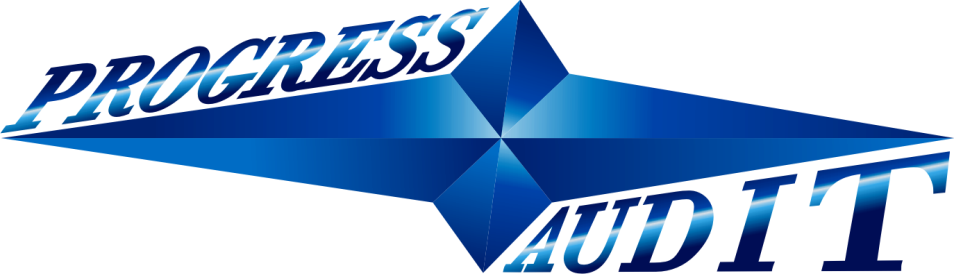 ºðºì²Ü 2013´áí³Ý¹³ÏáõÃÛáõÝ                                                                                                            				   ¿ç²ÝÏ³Ë  ²áõ¹ÇïáñÇ »½ñ³Ï³óáõÃÛáõÝºñ¨³ÝÇ àëÏ»ñã³Ï³Ý ¶áñÍ³ñ³Ý-1 §¶ÝáÙáÝ¦ ´´À´³ÅÝ»ï»ñ»ñÇÝØ»Ýù ³áõ¹ÇïÇ »Ýù »ÝÃ³ñÏ»É ºñ¨³ÝÇ àëÏ»ñã³Ï³Ý ¶áñÍ³ñ³Ý-1 §¶ÝáÙáÝ¦ ´´À-Ç ÏÇó Ý»ñÏ³Û³óí³Í ýÇÝ³Ýë³Ï³Ý Ñ³ßí»ïíáõÃÛáõÝÝ»ñÁ, áñáÝù Ý»ñ³éáõÙ »Ý 2012Ã. ¹»Ïï»Ùµ»ñÇ 31-Ç ¹ñáõÃÛ³Ùµ ýÇÝ³Ýë³Ï³Ý íÇ×³ÏÇ Ù³ëÇÝ Ñ³ßí»ïíáõÃÛáõÝÁ, ÝáõÛÝ ³Ùë³ÃíÇÝ ³í³ñïí³Í ï³ñí³ Ñ³Ù³å³ñ÷³Ï ýÇÝ³Ýë³Ï³Ý ³ñ¹ÛáõÝùÝ»ñÇ ¨ ¹ñ³Ù³Ï³Ý ÙÇçáóÝ»ñÇ Ñáëù»ñÇ Ù³ëÇÝ Ñ³ßí»ïíáõÃÛáõÝÝ»ñÁ, ÇÝãå»ë Ý³¨ Ñ³ßí³å³Ñ³Ï³Ý Ñ³ßí³éÙ³Ý ù³Õ³ù³Ï³ÝáõÃÛ³Ý ³Ù÷á÷ ÝÏ³ñ³·ÇñÁ ¨ ³ÛÉ å³ñ½³µ³ÝáÕ Í³ÝáÃ³·ñáõÃÛáõÝÝ»ñ:Ô»Ï³í³ñáõÃÛ³Ý å³ï³ëË³Ý³ïíáõÃÛáõÝÁ ýÇÝ³Ýë³Ï³Ý Ñ³ßí»ïíáõÃÛáõÝÝ»ñÇ Ñ³Ù³ñÀÝÏ»ñáõÃÛ³Ý Õ»Ï³í³ñáõÃÛáõÝÁ å³ï³ëË³Ý³ïáõ ¿ ëáõÛÝ ýÇÝ³Ýë³Ï³Ý Ñ³ßí»ïíáõÃÛáõÝÝ»ñÇ ÙÇç³½·³ÛÇÝ ëï³Ý¹³ñïÝ»ñÇÝ Ñ³Ù³å³ï³ëË³Ý Ï³½Ù»Éáõ ¨ ³ñÅ³Ý³Ñ³í³ïáñ»Ý Ý»ñÏ³Û³óÝ»Éáõ  Ñ³Ù³ñ: ²Ûë å³ï³ëË³Ý³ïíáõÃÛáõÝÁ Ý»ñ³éáõÙ ¿` Ë³µ»áõÃÛ³Ý Ï³Ù ëË³ÉÇ Ñ»ï¨³Ýùáí ³é³ç³ó³Í ¿³Ï³Ý Ë»Õ³ÃÛáõñáõÙÝ»ñÇó ½»ñÍ ýÇÝ³Ýë³Ï³Ý Ñ³ßí»ïíáõÃÛáõÝÝ»ñ Ï³½Ù»Éáõ ¨ ³ñÅ³Ý³Ñ³í³ïáñ»Ý Ý»ñÏ³Û³óÝ»Éáõ ³ÝÑñ³Å»ßï Ý»ñùÇÝ í»ñ³ÑëÏáÕáõÃÛ³Ý Ñ³Ù³Ï³ñ·Ç ë³ÑÙ³ÝáõÙ, ÏÇñ³éáõÙ ¨ å³Ñå³ÝáõÙ, Ñ³ßí³å³Ñ³Ï³Ý Ñ³ßí³éÙ³Ý Ñ³Ù³å³ï³ëË³Ý ù³Õ³ù³Ï³ÝáõÃÛ³Ý ÁÝïñáõÃÛáõÝ ¨ ÏÇñ³éáõÙ, ÇÝãå»ë Ý³¨ ïíÛ³É Ñ³Ý·³Ù³ÝùÝ»ñáõÙ áÕç³ÙÇï Ñ³ßí³å³Ñ³Ï³Ý ·Ý³Ñ³ïáõÙÝ»ñÇ Ï³ï³ñáõÙ:²áõ¹ÇïáñÇ å³ï³ëË³Ý³ïíáõÃÛáõÝÁØ»ñ å³ñï³Ï³ÝáõÃÛáõÝÝ ¿ ³ÝóÏ³óí³Í ³áõ¹ÇïÇ ³ñ¹ÛáõÝùáõÙ Ï³ñÍÇù ³ñï³Ñ³Ûï»É ýÇÝ³Ýë³Ï³Ý Ñ³ßí»ïíáõÃÛáõÝÝ»ñÇ í»ñ³µ»ñÛ³É: Ø»Ýù ³áõ¹ÇïÝ ³ÝóÏ³óñ»óÇÝù ²áõ¹ÇïÇ ÙÇç³½·³ÛÇÝ ëï³Ý¹³ñïÝ»ñÇÝ Ñ³Ù³å³ï³ëË³Ý: ²Û¹ ëï³Ý¹³ñïÝ»ñáí å³Ñ³ÝçíáõÙ ¿, áñ Ù»Ýù å³Ñå³Ý»Ýù Ù³ëÝ³·Çï³Ï³Ý í³ñù³·ÍÇ Ï³ÝáÝÝ»ñÁ, ³áõ¹ÇïÁ åÉ³Ý³íáñ»Ýù áõ Çñ³Ï³Ý³óÝ»Ýù ³ÛÝå»ë, áñå»ë½Ç Ó»éù µ»ñ»Ýù áÕç³ÙÇï Ñ³í³ëïÇ³óáõÙ` ýÇÝ³Ýë³Ï³Ý Ñ³ßí»ïíáõÃÛáõÝÝ»ñÇ` ¿³Ï³Ý Ë»Õ³ÃÛáõñáõÙÝ»ñÇó ½»ñÍ ÉÇÝ»Éáõ í»ñ³µ»ñÛ³É:²áõ¹Çïáñ³Ï³Ý ³ßË³ï³ÝùÝ»ñÁ Ý»ñ³éáõÙ »Ý ýÇÝ³Ýë³Ï³Ý Ñ³ßí»ïíáõÃÛáõÝÝ»ñáõÙ Ý»ñÏ³Û³óí³Í ·áõÙ³ñÝ»ñÇ ¨ µ³ó³Ñ³ÛïáõÙÝ»ñÇ í»ñ³µ»ñÛ³É ³áõ¹Çïáñ³Ï³Ý ³å³óáõÛóÝ»ñ Ó»éù µ»ñ»Éáõ Ýå³ï³Ïáí ÁÝÃ³ó³Ï³ñ·»ñÇ Çñ³Ï³Ý³óáõÙ: ÀÝÃ³ó³Ï³ñ·»ñÇ ÁÝïñáõÃÛáõÝÁ ÑÇÙÝí³Í ¿ ³áõ¹ÇïáñÇ ¹³ïáÕáõÃÛ³Ý íñ³, Ý»ñ³éÛ³É Ë³µ»áõÃÛ³Ý Ï³Ù ëË³ÉÇ Ñ»ï¨³Ýùáí ýÇÝ³Ýë³Ï³Ý Ñ³ßí»ïíáõÃÛáõÝÝ»ñÇ ¿³Ï³Ý Ë»Õ³ÃÛáõñÙ³Ý éÇëÏÇ ·Ý³Ñ³ïáõÙÁ: ²Ûë éÇëÏ»ñÁ ·Ý³Ñ³ï»ÉÇë ³áõ¹ÇïáñÝ áõëáõÙÝ³ëÇñáõÙ ¿ ÀÝÏ»ñáõÃÛ³Ý ýÇÝ³Ýë³Ï³Ý Ñ³ßí»ïíáõÃÛáõÝÝ»ñÁ Ï³½Ù»Éáõ ¨ ³ñÅ³Ý³Ñ³í³ïáñ»Ý Ý»ñÏ³Û³óÝ»Éáõ ³ÝÑñ³Å»ßï Ý»ñùÇÝ í»ñ³ÑëÏáÕáõÃÛ³Ý Ñ³Ù³Ï³ñ·Á` ïíÛ³É Ñ³Ý·³Ù³ÝùÝ»ñÇÝ Ñ³Ù³å³ï³ëË³Ý ³áõ¹Çïáñ³Ï³Ý ÁÝÃ³ó³Ï³ñ·»ñ ÁÝïñ»Éáõ, µ³Ûó áã ÀÝÏ»ñáõÃÛ³Ý Ý»ñùÇÝ í»ñ³ÑëÏáÕáõÃÛ³Ý Ñ³Ù³Ï³ñ·Ç ³ñ¹ÛáõÝ³í»ïáõÃÛ³Ý Ù³ëÇÝ Ï³ñÍÇù ³ñï³Ñ³Ûï»Éáõ Ýå³ï³Ïáí: ²áõ¹ÇïÁ Ý»ñ³éáõÙ ¿ ÏÇñ³éíáÕ Ñ³ßí³å³Ñ³Ï³Ý Ñ³ßí³éÙ³Ý ù³Õ³ù³Ï³ÝáõÃÛ³Ý, Õ»Ï³í³ñáõÃÛ³Ý ÏáÕÙÇó Ï³ï³ñ³Í Ñ³ßí³å³Ñ³Ï³Ý ·Ý³Ñ³ïáõÙÝ»ñÇ, ÇÝãå»ë Ý³¨ ýÇÝ³Ýë³Ï³Ý Ñ³ßí»ïíáõÃÛáõÝÝ»ñÇ Ý»ñÏ³Û³óÙ³Ý ·Ý³Ñ³ïáõÙ:Ø»ñ Ñ³Ùá½Ù³Ùµ` Ó»éù µ»ñí³Í ³áõ¹Çïáñ³Ï³Ý ³å³óáõÛóÝ»ñÁ µ³í³ñ³ñ ÑÇÙù »Ý Ñ³Ý¹Çë³ÝáõÙ Ù»ñ Ï³ñÍÇùÝ ³ñï³Ñ³Ûï»Éáõ Ñ³Ù³ñ:Î³ñÍÇùÇ Ó¨³÷áËÙ³Ý ÑÇÙù»ñØ»Ýù ã»Ýù Ñ»ï¨»É 2012Ã.-Ç ¹»Ïï»Ùµ»ñÇ 31-Ç ¹ñáõÃÛ³Ùµ ÀÝÏ»ñáõÃÛ³Ý å³ß³ñÝ»ñÇ ·áõÛù³·ñÙ³Ý ·áñÍÁÝÃ³óÇÝ, ù³ÝÇ áñ ³ÛÝ Çñ³Ï³Ý³óí»É ¿ ÙÇÝã¨ Ù»ñ ÀÝÏ»ñáõÃÛ³Ý ³áõ¹Çïáñ Ýß³Ý³Ïí»ÉÁ: Ø»Ýù ÑÝ³ñ³íáñáõÃÛáõÝ ãáõÝ»ó³Ýù ÇÝùÝ»ñë Ñ³Ùá½í»Éáõ í»ñáÝßÛ³É ³Ùë³ÃíÇ ¹ñáõÃÛ³Ùµ å³ß³ñÝ»ñÇ ³éÏ³ÛáõÃÛ³Ý  Ñ³ñóáõÙ` ³áõ¹Çïáñ³Ï³Ý ³ÛÉ ÁÝÃ³ó³Ï³ñ·»ñÇ ÏÇñ³éÙ³Ý ÙÇçáóáí:Ò¨³÷áËí³Í Ï³ñÍÇùØ»ñ Ï³ñÍÇùáí, µ³ó³éáõÃÛ³Ùµ Ï³ñÍÇùÇ Ó¨³÷áËÙ³Ý ÑÇÙù»ñ å³ñ³·ñ³ýáõÙ ÝÏ³ñ³·ñí³Í Ñ³ñóÇ Ñ»ï¨³ÝùÝ»ñÇ, ÏÇó ýÇÝ³Ýë³Ï³Ý Ñ³ßí»ïíáõÃÛáõÝÝ»ñÁ ×ßÙ³ñÇï »Ý Ý»ñÏ³Û³óÝáõÙ 2012 Ãí³Ï³ÝÇ ¹»Ïï»Ùµ»ñÇ 31-Ç ¹ñáõÃÛ³Ùµ ºñ¨³ÝÇ àëÏ»ñã³Ï³Ý ¶áñÍ³ñ³Ý-1 §¶ÝáÙáÝ¦ ´´À-Ç ýÇÝ³Ýë³Ï³Ý íÇ×³ÏÁ ¨ ÝáõÛÝ ³Ùë³ÃíÇÝ ³í³ñïí³Í ï³ñí³ Ñ³Ù³å³ñ÷³Ï ýÇÝ³Ýë³Ï³Ý ³ñ¹ÛáõÝùÝ»ñÁ áõ ¹ñ³Ù³Ï³Ý Ñáëù»ñÁ` Ñ³Ù³Ó³ÛÝ ýÇÝ³Ýë³Ï³Ý Ñ³ßí»ïíáõÃÛáõÝÝ»ñÇ ÙÇç³½·³ÛÇÝ ëï³Ý¹³ñïÝ»ñÇ:25 ²åñÇÉÇ 2013Ã. Ê³ãÇÏ ´»·É³ñÛ³Ý                                               	   è³ýýÇ ø³É³çÛ³Ý¶ÉË³íáñ ïÝûñ»Ý-µ³ÅÝ»ï»ñ                              ÊÙµÇ Õ»Ï³í³ñ-³áõ¹Çïáñ                                                                                    ԵՐԵՎԱՆԻ ՈՍԿԵՐՉԱԿԱՆ ԳՈՐԾԱՐԱՆ-1» «ԳՆՈՄՈՆ» ԲԲԸՀաշվետվություն ֆինանսական վիճակի մասին 2012թ  դեկտեմբերի  31-դրությամբհազար դրամ22  մարտի  2013թ.«ԵՐԵՎԱՆԻ ՈՍԿԵՐՉԱԿԱՆ ԳՈՐԾԱՐԱՆ-1» «ԳՆՈՄՈՆ» ԲԲԸՀաշվետվություն համապարփակ ֆինանսական արդյունքների մասին2012թ դեկտեմբերի  31 դրությամբհազար դրամ22  մարտի  2013թ. «ԵՐԵՎԱՆԻ ՈՍԿԵՐՉԱԿԱՆ ԳՈՐԾԱՐԱՆ-1» «ԳՆՈՄՈՆ» ԲԲԸՀաշվետվություն սեփական կապիտալում փոփոխությունների մասին2012թ  դեկտեմբերի  31 դրությամբ հազ. դրամԵՐԵՎԱՆԻ ՈՍԿԵՐՉԱԿԱՆ ԳՈՐԾԱՐԱՆ-1» «ԳՆՈՄՈՆ» ԲԲԸՀաշվետվություն դրամական միջոցների հոսքերի վերաբերյալ2012թ  դեկտեմբերի  31 դրությամբ23   մարտի  2013թ.ՖԻՆԱՆՍԱԿԱՆ ՀԱՇՎԵՏՎՈՒԹՅՈՒՆՆԵՐԻՆ ԿԻՑ ԾԱՆՈԹԱԳՐՈՒԹՅՈՒՆՆԵՐ Ընդհանուր տեղեկություններ       «ԵՐԵՎԱՆԻ ՈՍԿԵՐՉԱԿԱՆ ԳՈՐԾԱՐԱՆ-1» «ԳՆՈՄՈՆ» բաց բաժնետիրական ընկերությունը (այսուհետ` Ընկերություն), անվանափոխությունը կատարվել է 27.07.2005թ-ին, գրանցման վկայական` 02 Ա 050339, հանդիսանում է  «ԵՐԵՎԱՆԻ ՈՍԿԵՐՉԱԿԱՆ ԳՈՐԾԱՐԱՆ-1» իրավահաջորդը: «ԵՐԵՎԱՆԻ ՈՍԿԵՐՉԱԿԱՆ ԳՈՐԾԱՐԱՆ-1»  ԲԲԸ-ն ստեղծվել է  ՀՀ կառավարության 2000թ. դեկտեմբերի 31-ի թիվ 907 որոշման, ՀՀ Արդյունաբերության և առևտրի նախարարության 2001թ. Հունվարի 16-ի թիվ 9  հրամանի և <<Երևանի ոսկերչական գործարան>> ՓԲԸ բաժնետիրական ժողովի 2001թ. ապրիլի 2-ի որոշման համաձայն`<<Երևանի ոսկերչական գործարան>> ՓԲԸ վերակազմակերպման` առանձնացման արդյունքում: Գրանցված է ՀՀ  ձեռնարկությունների պետական  ռեգիստրում, վկայական` 02 Ա 050339, Գրանցման համարը` 286.130.4189,  11.04.2001թ: ՀՀ կառավարության 2000թ. դեկտեմբերի 31-ի թիվ 907 որոշման համաձայն «ԵՐԵՎԱՆԻ ՈՍԿԵՐՉԱԿԱՆ ԳՈՐԾԱՐԱՆ-1» ԲԲԸ-ն  մասնավորեցվել է նոր բաժնետոմսերի թողարկման և դրանց փակ տեղաբաշխման միջոցով:Ընկերությունն ունի 1,095,340 հատ սովորական բաժնետոմս` 1,457 բաժնետեր, 1,000 դրամ անվանական արժեքով: Բաժնետոմսերի ընդհանուր քանակի 75.89%-ը` 831,218 բաժնետոմսի սեփականատեր է համարվում «ԳՆՈՄՈՆ»  ՍՊԸ-ն,  10.13 %-110,963 հատ բաժնետոմսերի սեփականատեր է համարվում Էմիլ Գրիգորյանը, 2.28%-25,000 հատ բաժնետոմսերի սեփականատեր է համարվում  Սեդա Հակոբյանը, իսկ մնացած 11.7%- 128,159 հատ բաժնետոմսերը բաշխված է 1,454 բաժնետերերի միջև:Ընկերության գործունեության հիմնական տեսակներն են`-պերճանքի առարկաների, ոսկերչական իրերի և թանկարժեք զարդեղենի, ժամացույցների, թանկարժեք և կիսաթանկարժեք քարերի արտադրություն և վաճառք,- թանկարժեք մետաղների և քարերի առք ու վաճառք,- օրենքով սահմանված, ադամանդների հավաստագրում,- ոսկերչական արտադրության համար անհրաժեշտ նյութերի գործիքների, հանդերձանքի, սարքավորումների արտադրություն և վաճառք,- տեխնոլոգիական հետազոտությունների և գիտատեխնիկական մշակումների կազմակերպում,- թանկարժեք մետաղների զտում,- և այլ օրենքով չարգելված գործառնություններ:-թանկարժեք մետաղներից պատրացտված իրերի հարգորոշման և հարգադրման գործունեություն, (լիցենզավորված գործունեություն` լիցենզիա N-ՀՀ 03, տրված 25.05.2007թ-ին ՀՀ Ֆինանսների և Էկոնոմիկայի նախարարության կողմից)Ընկերության իրավաբանական հասցեն է` 375023, ք.Երևան, Արշակունյաց պող. Թիվ-12: Հարկ վճարողի հաշվառման համարը՝ 02556646:Աշխատակիցների ցուցակային թվաքանակը 31.12.2012թ.՝ 143 :Հաշվապահական հաշվառման քաղաքականությունը և պատրաստման հիմունքները2.1 ՀամապատասխանությունըՖինանսական հաշվետվությունները պատրաստվել են Ֆինանսական հաշվետվությունների միջազգային ստանդարտներին («ՖՀՄՍ») համապատասխան՝ ՀՀ կառավարության 11 մարտի 2010 թվականի «Ֆինանսական հաշվետվությունների միջազգային ստանդարտները և միջազգային ստանդարտների ուղեցույցները հրապարակելու մասին» № 235-Ն որոշմամբ հրապարակված պաշտոնական հայերեն տարբերակով։Պաշտոնական հայերեն թարգմանության հրապարակումից մինչ օրս,  ՖՀՄՍ-ներում կատարվել են բազմաթիվ փոփոխություններ, որոնք սակայն հայերեն չեն հրապարակվել: Ընկերության գնահատմամբ դրանց կիրառումը կամ չկիրառումը սույն հաշվետվություններում ճանաչված կամ բացահայտված գումարների վրա ազդեցություն չի թողնում։2.2 ՖՀՄՍ-ներին անցման կիրառման ազդեցությունը Սույն հաշվետվությունները համարվում են Ընկերության ՖՀՄՍ-ներին համապատասխան ֆինանսական հաշվետվություններ։ Ընկերության համար ՖՀՄՍ-ներին անցման ամսաթիվ է համարվում 2010թ. հունվարի 1-ը։ Նախկին համընդհանուր ընդունված հաշվապահական սկզբունքներից (ՀԸՀՍ) ՖՀՄՍ-ներին անցման ազդեցությունը անցման ամսաթվի դրությամբ Ընկերության Ֆինանսական վիճակի մասին և համապարփակ ֆինանսական արդյունքի վրա ազդեցությունները ըստ տարիների ներկայացված է ստորև։2010 թվականին  հիմնական միջոցների ՖՀՄՍ-ին անցման ազդեցությունը կազմում է 1,462,857 հազար դրամ, իսկ հետաձգված հարկային պարտավորությունը կազմել է.01.01.2010` 			292,571 հազար դրամ;31.12.2010` 			285,595 հազար դրամ;31.12.2011` 			277,990 հազար դրամ;31.12.2012` 			277,980 հազար դրամ;2.3  Չափման հիմունքներըՍույն ֆինանսական հաշվետվությունները պատրաստված են չափման սկզբնական արժեքի հիմունքով։2.4  Ֆունկցիոնալ և ներկայացման արժույթըՀայաստանի Հանրապետության արժույթը ՀՀ դրամն է, որը Ընկերության ֆունկցիոնալ և ներկայացման արժույթն է։ Ֆինանսական տեղեկատվությունում թվերը ներառվում են հազար դրամներով` առանց ստորակետից հետո տասնորդական նիշի։2.5 Ստորագրումը                        Սույն ‍ֆինանսական հաշվետվությունները ստորագրվել են   23   մարտի  2013թ. -ին  տնօրեն Է. Գրիգորյանի  և գլխավոր հաշվապահ  Ա.Մակարյանի կողմից։2.6 Գնահատումների և դատողությունների օգտագործումըՖՀՄՍ-ներին համապատասխան ֆինանսական հաշվետվությունների պատրաստման համար անհրաժեշտ է, որ ղեկավարությունը կատարի դատողություններ, գնահատումներ և ենթադրություններ, որոնք ազդում են հաշվապահական հաշվառման քաղաքականության կիրառման, ինչպես նաև ֆինանսական հաշվետվություններում ներկայացվող ակտիվների, պարտավորությունների, եկամուտների և ծախսերի գումարների վրա։ Փաստացի արդյունքները կարող են այդ գնահատումներից տարբեր լինել։Գնահատումներն ու դրանց հիմքում ընկած ենթադրությունները շարունակական հիմունքով վերանայվում են։ Հաշվապահական գնահատումների վերանայումների արդյունքները ճանաչվում են վերանայման ժամանակաշրջանում և հետագա ժամանակաշրջաններում, որոնց վրա ազդում են։Հաշվապահական հաշվառման քաղաքականության վերաբերյալ էական տեղեկատվությունՀիմանական միջոցներՃանաչումը և չափումըՀիմնական միջոցները չափվում են սկզբնական արժեքով՝ հանած կուտակված մաշվածությունը և արժեզրկումից կորուստները։Սկզբնական արժեքը ներառում է ակտիվի ձեռքբերման և նպատակային նշանակության համար պատրաստի վիճակի բերելուն ուղղակիորեն վերագրելի ծախսումները։ Սեփական ուժերով կառուցված ակտիվների սկզբնական արժեքը ներառում է նյութերի արժեքը, ուղղակի աշխատուժի գծով ծախսերը, ակտիվն իր նպատակային օգտագործման համար աշխատանքային վիճակի բերելու հետ անմիջականորեն կապված ցանկացած այլ ծախսումները, ակտիվի ապատեղակայման և քանդման ծախսերը, ինչպես նաև տեղանքի վերականգնման ծախսերը։ Որակավորված ակտիվների ձեռք բերմանը կամ կառուցմանը վերաբերող փոխառության ծախսերը կապիտալացվում են որպես որակավորված ակտիվի սկզբնական արժեքի մաս։Երբ որևէ հիմնական միջոցի մասերն ունեն տարբեր օգտակար ծառայություններ, դրանք հաշվառվում են որպես հիմնական միջոցների առանձին միավորներ (խոշոր բաղադրիչներ)։Հիմնական միջոցի միավորի օտարումից օգուտը կամ վնասը որոշվում է որպես օտարումից մուտքերի և օտարված հիմնական միջոցի հաշվեկշռային արժեքի միջև տարբերություն, որը զուտ հիմունքով ճանաչվում է շահույթում կամ վնասում՝ ոչ գործառնական շահույթի կամ վնասի կազմում։Հետագա ծախսումներՀիմնական միջոցի առանձին մասերի փոխարինման ծախսումները ճանաչվում են այդ հիմնական միջոցի հաշվեկշռային արժեքում, եթե հավանական է, որ այդ մասի մեջ մարմնավորված ապագա տնտեսական օգուտները կհոսեն Ընկերություն և դրա արժեքը կարող է արժանահավատորեն չափվել։ Փոխարինված մասի (բաղադրիչի) հաշվեկշռային արժեքը ապաճանաչվում է։ Հիմնական միջոցների առօրյա սպասարկման ծախսումները ճանաչվում են շահույթում կամ վնասում դրանց կատարման ժամանակ։ՄաշվածությունՄաշվածությունը հաշվարկվում է մաշվող գումարի նկատմամբ, որն իրենից ներկայացնում է ակտիվի սկզբնական արժեքը կամ դրան փոխարինող գումարը՝ հանած մնացորդային արժեքը։Մաշվածությունը ճանաչվում է շահույթում կամ վնասում գծային մեթոդով՝ հիմնական միջոցների յուրաքանչյուր մասի համար գնահատված օգտակար ծառայությունների ընթացքում, քանի որ դա առավելագույնս է արտացոլում ակտիվներում մարմնավորված ապագա տնտեսական օգուտների սպառման ակնկալվող եղանակը։Ընթացիկ և համադրելի ժամանակաշրջանների համար գնահատված օգտակար ծառայությունները ներկայացված են ստորև.Շենքեր	60-80 տարիՄեքենաներ և սարքավորումներ	3-5 տարիԱյլ...	3-10  տարիՏրանսպորտային միջոցներ	3-5 տարիՀամակարգչային տեխնիկա	3 տարիՏնտեսական և գրասենյակային գույք	3-6 տարի։Ոչ նյութական ակտիվներՍկզբնական ճանաչումից հետո ոչ նյութական ակտիվները չափվում են սկզբնական արժեքով՝ հանած կուտակված ամորտիզացիան և արժեզրկումից կուտակված կորուստը։ Անորոշ օգտակար ծառայությամբ ոչ նյութական ակտիվները չեն ամորտիզացվում:Ընթացիկ և համադրելի ժամանակաշրջանների համար գնահատված օգտակար ծառայությունները ներկայացված են ստորև.Համակարգչային հաշվապահական ծրագիր	5 տարիԱյլ  ծրագիր	5 տարիլիցենզիաներ	3-10 տարիԱյլ ոչ նյութական ակտիվներ՝ իրավունքների պայմանագրային ժամկետներով (սովորաբար՝ 1 տարի՝ վճարի դիմաց ամենամյա երկարացմամբ)։ՊաշարներՊաշարներ. այն ակտիվներն են, որոնք`ա)	պահվում են սովորական գործունեության ընթացքում վաճառքի համար.բ)	արտադրության ընթացքում են նման վաճառքի համար.գ)	հումքի կամ նյութերի ձևով են` արտադրանքի թողարկման կամ ծառայություններ մատուցման ընթացքում օգտագործելու համար։Պաշարները չափվում են ինքնարժեքից և իրացման զուտ արժեքից նվազագույնով: Պաշարների ինքնարժեքը ներառում է ձեռքբերման ծախսումները, մշակման ծախսումները և պաշարները ներկա գտնվելու վայր և վիճակի բերելու հետ կապված բոլոր այլ ծախսումները։ Կազմակերպության գործունեության արդյունքը՝ ոսկերչական արտադրանքը հաշվառվում է որպես պաշար՝ արտադրանք։Պաշարների ձեռքբերման ծախսումները ներառում են ձեռքբերման գինը, ներկրման տուրքերը, չփոխհատուցվող հարկերը, ինչպես նաև տրանսպորտային, բեռնման-բեռնաթափման և այլ ծախսումները, որոնք ուղղակիորեն կապված են ապրանքների, նյութերի և ծառայությունների ձեռքբերման հետ։ Ձեռքբերման ծախսումները որոշելիս առևտրային զեղչերը, գների իջեցումները և նմանատիպ այլ ճշգրտումները հանվում են։Մշակման ծախսումները ներառում են արտադրանքի մշակման հետ ուղղակիորեն կապված ծախսումները, ինչպիսիք են աշխատուժի գծով ուղղակի ծախսումները։ Այն ներառում է նաև պատրաստի արտադրանքի վրա պարբերաբար բաշխվող հաստատուն և փոփոխուն արտադրական վերադիր ծախսումները, որոնք կատարվում են նյութերը պատրաստի արտադրանք դարձնելու (մշակելու) ընթացքում։ Հաստատուն արտադրական վերադիր ծախսումները արտադրության այնպիսի անուղղակի ծախսումներն են, որոնք համեմատաբար կայուն են` անկախ արտադրության ծավալից, օրինակ՝ արտադրական շենքերի և սարքավորումների մաշվածությունը, դրանց շահագործման և պահպանման ծախսումները, ինչպես նաև արտադրամասի կառավարման և վարչական ծախսումները։ Փոփոխուն արտադրական վերադիր ծախսումները արտադրության այնպիսի անուղղակի ծախսումներն են, որոնք ուղղակիորեն կամ համարյա ուղղակիորեն փոփոխվում են արտադրության ծավալին համամասնորեն, ինչպես օրինակ՝ նյութերի և աշխատուժի գծով անուղղակի ծախսումները։Հաստատուն արտադրական վերադիր ծախսումները մշակման ծախսումների վրա բաշխվում են` ելնելով արտադրական հզորությունների նորմալ մակարդակից։ Հզորությունների նորմալ մակարդակը արտադրության սպասվելիք ծավալն է, որին նորմալ հանգամանքների դեպքում կարելի է հասնել միջինը մի քանի ժամանակաշրջանների կամ սեզոնների ընթացքում՝ հաշվի առնելով պլանավորված շահագործման արդյունքում հզորությունների կորուստը։ Արտադրության փաստացի մակարդակը կարող է օգտագործվել, եթե այն մոտավորապես համապատասխանում է նորմալ մակարդակին։ Յուրաքանչյուր միավոր արտադրանքի վրա բաշխվող հաստատուն արտադրական վերադիր ծախսումների գումարը չի ավելանում ցածր արտադրողականության կամ արտադրության պարապուրդի հետևանքով։ Չբաշխված վերադիր ծախսումները ճանաչվում են որպես ծախս դրանց կատարման ժամանակաշրջանում։ Արտադրության ծավալների անսովոր բարձր լինելու ժամանակաշրջաններում յուրաքանչյուր միավոր արտադրանքի վրա բաշխվող հաստատուն արտադրական վերադիր ծախսումների գումարը նվազեցվում է այնպես, որ պաշարները չչափվեն ինքնարժեքից բարձր։ Փոփոխուն արտադրական վերադիր ծախսումները յուրաքանչյուր միավոր արտադրանքի վրա բաշխվում են արտադրական հզորությունների փաստացի օգտագործման հիման վրա։Պաշարների ինքնարժեքի մեջ չեն ներառվում և դրանց կատարման ժամանակաշրջանում ծախս ճանաչվող ծախսումները` ա)	գերնորմատիվային ծախսումները` կապված նյութերի, աշխատուժի և արտադրական այլ ծախսումների գերածախսի հետ.բ)	պահպանման ծախսումները, բացառությամբ եթե դրանք անհրաժեշտ են արտադրության գործընթացում` նախքան հաջորդ արտադրական փուլին անցնելը.գ)	վարչական վերադիր ծախսումները, որոնք կապված չեն պաշարները ներկա գտնվելու վայր հասցնելու կամ պատշաճ վիճակի բերելու հետ.դ)	վաճառքի ծախսումները։         Փոխադարձ փոխարինելի հանդիսացող պաշարների ինքնարժեքը որոշվում է՝ կիրառելով «Միջին կշված արժեքի»  բանաձևը։Պետական շնորհներՊետական շնորհները կազմակերպությանը ռեսուրսների փոխանցման տեսքով պետության (այսինքն՝ կառավարության, կառավարական գործակալությունների և նմանատիպ տեղական, ազգային կամ միջազգային մարմինների) կողմից տրամադրվող օգնություններն են՝ կազմակերպության գործառնական գործունեությանը վերաբերող որոշակի պայմաններին անցյալում կամ ապագայում համապատասխանության դիմաց։Ակտիվներին վերաբերող շնորհները պետական շնորհներ են, որոնց հիմնական պայմանը երկարաժամկետ ակտիվների գնումը, կառուցումը կամ որևէ այլ կերպ ձեռք բերելն է։ Երկրորդական պայմաններ նույնպես կարող են կցվել՝ սահմանափակելով ակտիվների տեսակը կամ վայրը կամ ժամանակաշրջանները, որոնց ընթացքում դրանք պետք է ձեռք բերվեն կամ պահվեն։Պետական շնորհները, ներառյալ իրական արժեքով չափվող ոչ դրամային շնորհները, չեն ճանաչվում, քանի դեռ չկա հիմնավոր հավաստիացում, որ.ա)	կազմակերպությունը բավարարելու է դրանց կցված պայմանները. ևբ)	շնորհները ստացվելու են։Պետական շնորհները ճանաչվում են շահույթում կամ վնասում սիստեմատիկ հիմունքով այն ժամանակաշրջանների ընթացքում, երբ կազմակերպությունը որպես ծախս է ճանաչում դրանց համապատասխան ծախսումները, որոնց փոխհատուցման համար նախատեսված են շնորհները։ Մաշվող (ամորտիզացվող) ակտիվներին վերաբերող շնորհները ճանաչվում են շահույթում կամ վնասում այն ժամանակաշրջանների ընթացքում և այն համամասնություններով, որոնք համապատասխանում են այդ ակտիվների մաշվածության ծախսերի ճանաչմանը։ Չմաշվող (չամորտիզացվող) ակտիվներին վերաբերող շնորհները ճանաչվում են շահույթում կամ վնասում այն ժամանակաշրջաններում, որոնց ընթացքում տեղի են ունեցել դրանց կցված պարտականությունների կատարման հետ կապված ծախսումները։Պետական շնորհը, որը ստացման ենթակա է դառնում՝ ի հատուցում արդեն կրած ծախսերի կամ վնասների, կամ որի նպատակն է կազմակերպությանը տրամադրել անհետաձգելի ֆինանսական օգնություն` առանց դրա հետ կապված հետագա ծախսումների, ճանաչվում է շահույթում կամ վնասում այն հաշվետու ժամանակաշրջանում, երբ այն դառնում է ստացման ենթակա։Ակտիվներին վերաբերող պետական շնորհները, ներառյալ իրական արժեքով հաշվառվող ոչ դրամային շնորհները, ֆինանսական վիճակի մասին հաշվետվությունում ներկայացվում են` շնորհը գրանցելով որպես հետաձգված եկամուտ՝ պարտավորությունների կազմում։ Եկամուտներին վերաբերող ճանաչված շնորհները նույնպես, մինչև դրանց եկամուտ ճանաչելը համապարփակ ֆինանսական արդյունքների մասին հաշվետվությունում, ֆինանսական վիճակի մասին հաշվետվությունում ներկայացվում են որպես հետաձգված եկամուտ՝ պարտավորությունների կազմում։Երբ փոխառությունները տրամադրվում են կառավարության կամ պետական կամ միջազգային այլ կազմակերպությունների կողմից անտոկոս կամ շուկայականից ցածր տոկոսադրույքով, դրա ազդեցությունը (այսինքն՝ ստացված փոխառության անվանական գումարի և «Ֆինանսական գործիքներ. Ճանաչումը և չափումը» ՀՀՍՄ 39-ի համապատասխան այդ փոխառության սկզբնական չափման գումարի միջև տարբերությունը) ներկայացվում է որպես պետական շնորհ։Ֆինանսական ակտիվներ և պարտավորություններՍկզբնական ճանաչումը և չափումըԿազմակերպությունը ֆինանսական ակտիվը կամ ֆինանսական պարտավորությունը իր ֆինանսական վիճակի մասին հաշվետվությունում ճանաչում է այն և միայն այն դեպքում, երբ նա դառնում է գործիքի պայմանագրային կողմ։Սկզբնական ճանաչման պահին «իրական արժեքով՝ շահույթի կամ վնասի միջոցով չափվող» ֆինանսական ակտիվը կամ ֆինանսական պարտավորությունը չափվում է իր իրական արժեքով, իսկ մնացած բոլոր ֆինանսական ակտիվները կամ ֆինանսական պարտավորությունները՝ իրական արժեքով՝ գումարած տվյալ ֆինանսական ակտիվի կամ ֆինանսական պարտավորության ձեռքբերմանը կամ թողարկմանը ուղղակիորեն վերագրելի գործարքի հետ կապված ծախսումները։Նախորդ կետի համաձայն՝ սկզբնական ճանաչման պահին անտոկոս կամ շուկայականից ցածր տոկոսով տրամադրած կամ ստացած փոխառությունները, երկարաժամկետ դեբիտորական կամ կրեդիտորական պարտքերը չափվում են ոչ թե անվանական արժեքով, ոչ թե այդ պահին տրված կամ ստացված հատուցման չափով, այլ իրական արժեքով, որը որոշվում է դրանց գծով պայմանագրային ապագա դրամական հոսքերը զեղչելով՝ կիրառելով համապատասխան ժամկետայնության և ռիսկայնության գործիքների համար գերակշռող շուկայական տոկոսադրույքները։Նախորդ կետի համաձայն սկզբնական չափման համար որոշված իրական արժեքի և տրված կամ ստացված հատուցման միջև տարբերությունը ճանաչվում է շահույթում կամ վնասում, բացառությամբ, երբ դա՝ ա)	պետական շնորհի մաս է կազմում, որի դեպքում կիրառվում են ՀՀՄՍ 20-ով սահմանված մոտեցումները,բ)	Կազմակերպության սեփականատերերի հետ գործարքի (որոնցում նրանք գործում են որպես սեփականատեր իրենց կարգավիճակով) արդյունք է, որի դեպքում այդ տարբերությունը ճանաչվում է սեփական կապիտալում։ԱպաճանաչումըԿազմակերպությունը ապաճանաչում է ֆինանսական ակտիվը այն և միայն այն դեպքում, երբ՝ա)	ֆինանսական ակտիվից առաջացող դրամական միջոցների հոսքերի նկատմամբ պայմանագրային իրավունքները կորցնում են իրենց ուժը (լրանում է ուժի մեջ լինելու ժամկետը). կամբ)	այն փոխանցում է ֆինանսական ակտիվը, և փոխանցումը ստորև շարադրվածին համապատասխան որակվում է որպես ապաճանաչման պայմանները բավարարող։Կազմակերպությունը փոխանցում է ֆինանսական ակտիվը այն և միայն այն դեպքում, երբ այն՝ա)	փոխանցում է ֆինանսական ակտիվից դրամական միջոցների հոսքերի ստացման պայմանագրային իրավունքները. կամ բ)	պահպանում է ֆինանսական ակտիվից դրամական միջոցների հոսքերի ստացման պայմանագրային իրավունքները, սակայն ստանձնում է այդ դրամական միջոցների հոսքերը մեկ կամ ավելի ստացողների (վերջնական ստացողներ) վճարելու պայմանագրային պարտականություն` ըստ համաձայնության, որը համապատասխանում է հետևյալ երեք պայմաններին.բ1)	կազմակերպությունը պարտականություն չունի գումարներ վճարելու վերջնական ստացողներին, եթե այն չի հավաքագրում համարժեք գումարներ սկզբնական ակտիվից։ Կազմակերպության կողմից մայր գումարի և շուկայական տոկոսադրույքով հաշվեգրված տոկոսի ամբողջությամբ հետ ստանալու իրավունքով տրված կարճաժամկետ կանխավճարները չեն խախտում այս պայմանը.բ2)	փոխանցման պայմանագրի պայմաններով՝ կազմակերպությանը արգելվում է վաճառել կամ գրավադրել սկզբնական ակտիվը, բացառությամբ վերջնական ստացողների մոտ գրավադրման՝ որպես դրամական միջոցների հոսքերը նրանց վճարելու պարտականության դիմաց ապահովում.բ3)	կազմակերպությունը պարտականություն ունի վերջնական ստացողների անունից՝ առանց էական ուշացման փոխանցել իր կողմից հավաքագրված ցանկացած դրամական միջոցների հոսքեր։ Ի լրումն` կազմակերպությունն այդպիսի դրամական միջոցների հոսքերը վերաներդնելու իրավունք չունի, բացառությամբ դրամական միջոցներում և դրանց համարժեքներում ներդրումների, որոնք կատարվում են վերջնահաշվարկի այն կարճ ժամանակահատվածի ընթացքում, որը ընկնում է հավաքագրման ամսաթվի և վերջնական ստացողներին պահանջվող փոխանցման ամսաթվի միջև, և երբ նման ներդրումներից վաստակած տոկոսները փոխանցվում են վերջնական ստացողներին։Կազմակերպությունը ապաճանաչում է փոխանցված ֆինանսական ակտիվը, եթե՝ ա)	փոխանցվել են նաև ֆինանսական ակտիվի սեփականության հետ կապված ըստ էության բոլոր ռիսկերն ու հատույցները, կամբ)	ֆինանսական ակտիվի սեփականության հետ կապված ըստ էության բոլոր ռիսկերն ու հատույցները ոչ փոխանցվել, ոչ էլ պահպանվել են, սակայն Կազմակերպությունը չի պահպանել ֆինանսական ակտիվի նկատմամբ վերահսկողությունը։Փոխանցման ընթացքում առաջացած կամ պահպանված որևէ իրավունք և պարտականությունն ճանաչվում է առանձին որպես ակտիվ կամ պարտավորություն։Եթե կազմակերպությունը ոչ փոխանցում է, ոչ էլ պահպանում է ֆինանսական ակտիվի սեփականության հետ կապված ըստ էության բոլոր ռիսկերն ու հատույցները, սակայն պահպանել է ֆինանսական ակտիվի նկատմամբ վերահսկողությունը, ապա այն շարունակում է ճանաչել ֆինանսական ակտիվը՝ դրանում իր շարունակվող ներգրավվածության չափով։Ֆինանսական պարտավորությունը (կամ ֆինանսական պարտավորության մի մասը) ապաճանաչվում է այն և միայն այն դեպքում, երբ այն մարվում է, այսինքն` երբ պայմանագրում նշված պարտականությունը կատարվում է կամ չեղյալ է համարվում, կամ ուժի մեջ լինելու ժամկետը լրանում է։Գոյություն ունեցող փոխառուի և փոխատուի միջև նշանակալիորեն տարբերվող պայմաններով պարտքային գործիքների փոխանակումը պետք է հաշվառվի որպես սկզբնական ֆինանսական պարտավորության մարում և նոր ֆինանսական պարտավորության ճանաչում։ Նմանապես, գոյություն ունեցող ֆինանսական պարտավորության կամ դրա մի մասի պայմանների նշանակալի վերափոխումը (անկախ այն բանից, արդյոք այն վերագրելի է փոխառուի ֆինանսական դժվարություններին) պետք է հաշվառվի որպես սկզբնական ֆինանսական պարտավորության մարում և նոր ֆինանսական պարտավորության ճանաչում։Մարված կամ այլ կողմի փոխանցված ֆինանսական պարտավորության (կամ ֆինանսական պարտավորության մի մասի) հաշվեկշռային արժեքի և վճարված հատուցման (ներառյալ փոխանցված ցանկացած ոչ դրամական ակտիվները կամ ստանձնած պարտավորությունները) միջև տարբերությունը պետք է ճանաչվի շահույթում կամ վնասում։Հետագա չափումըՍկզբնական ճանաչումից հետո այլ կազմակերպությունների բաժնային գործիքներում (բաժնետոմսերում) ներդրումները, որոնք Կազմակերպությանը այդ կազմակերպությունների նկատմամբ տալիս են նշանակալի ազդեցության, վերահսկողության կամ համատեղ վերահսկողություն, Կազմակերպության առանձին ֆինանսական հաշետվություններում չափվում են ինքնարժեքով (սկզբնական արժեքով)։ Նման իրավունք (ազդեցություն) չապահովող ներդրումները բաժնային գործիքներում, ներառյալ՝ այդպիսի գործիքների հետ կապված ածանցյալները, չափվում են իրական արժեքով, բացառությամբ այն գործիքների, որոնք գործող շուկայում չունեն գնանշված շուկայական գին, և որոնց իրական արժեքը չի կարող արժանահավատորեն չափվել։ Այդպիսիք չափվում են սկզբնական արժեքով։Մինչև մարման ժամկետը պահվող ներդրումները, տրամադրած և ստացած փոխառությունները, դեբիտորական և կրեդիտորական պարտքերը չափվում են ամորտիզացված արժեքով՝ կիրառելով արդյունավետ տոկոսադրույքի մեթոդը։«Իրական արժեքով՝ շահույթի կամ վնասի միջոցով չափվող» ֆինանսական ակտիվներն ու ֆինանսական պարտավորությունները, ինչպես նաև վաճառքի համար մատչելի (ՎՀՄ) ֆինանսական ակտիվները (բացառությամբ բաժնային գործիքների, որոնք գործող շուկայում չունեն գնանշված շուկայական գին, և որոնց իրական արժեքը չի կարող արժանահավատորեն չափվել, ինչպես նաև այդպիսի բաժնային գործիքների հետ կապված ածանցյալ գործիքներ) սկզբնական ճանաչումից հետո չափվում են իրական արժեքով։ Իրական արժեքի փոփոխություններից օգուտը կամ կորուստը ճանաչվում է շահույթում կամ վնասում, բացառությամբ ստորև նշվածի։ՎՀՄ ֆինանսական ակտիվների իրական արժեքի փոփոխություններից օգուտը կամ կորուստը ճանաչվում է այլ համապարփակ ֆինանսական արդյունքում, բացառությամբ այդ փոփոխության մեջ հեջավորված ռիսկին վերագրվող մասի, փոխարժեքային տարբերությունների, արդյունավետ տոկոսադրույքի մեթոդով հաշվարկված տոկոսի և բաժնային գործիքների գծով հայտարարված շահաբաժինների, որոնք ճանաչվում են շահույթում կամ վնասում։ ՎՀՄ ֆինանսական ակտիվի ապաճանաչման կամ արժեզրկման ժամանակ, նախկինում այլ համապարփակ ֆինանսական արդյունքում ճանաչված և սեփական կապիտալում կուտակված օգուտները կամ կորուստները որպես վերադասակարգման ճշգրտում հանվում են սեփական կապիտալից և ճանաչվում շահույթում կամ վնասում։ԱրժեզրկումՅուրաքանչյուր հաշվետու ժամանակաշրջանի վերջում Կազմակերպությունը գնահատում է, թե արդյոք առկա է որևէ անկողմնակալ վկայություն, որ ֆինանսական ակտիվը կամ ֆինանսական ակտիվների խումբը արժեզրկված է։ Եթե գոյություն ունի որևէ նման վկայություն, ապա կազմակերպությունը պետք է որոշի արժեզրկումից կորստի գումարը։Ֆինանսական ակտիվի կամ ֆինանսական ակտիվների խմբի արժեզրկման անկողմնակալ վկայությունը ներառում է ակտիվի տիրապետողին հայտնի դարձած դիտարկելի տվյալները կորստի հետևյալ դեպքերի վերաբերյալ՝ա)	թողարկողի կամ փոխառուի նշանակալի ֆինանսական դժվարությունները.բ)	պայմանագրի խախտումը, օրինակ՝ տոկոսների կամ հիմնական գումարի չվճարումը կամ վճարման ուշացումը.գ)	փոխառուի ֆինանսական դժվարություների հետ կապված տնտեսական կամ իրավական պատճառներով, փոխատուի կողմից փոխառուին զիջումների տրամադրումը, որը փոխատուն այլապես չէր նախատեսի.դ)	փոխառուի հավանական սնանկացումը կամ այլ ֆինանսական վերակազմավորում. ե)	ֆինանսական դժվարությունների հետևանքով այդ ֆինանսական ակտիվի համար գործող շուկայի վերացումը. կամզ)	դիտարկելի տվյալներ` այն մասին վկայող, որ ֆինանսական ակտիվների խմբի գծով, դրանց սկզբնական ճանաչումից հետո, առկա է գնահատված ապագա դրամական միջոցների հոսքերի չափելի նվազում, թեև դեռևս հնարավոր չէ որոշել այդ նվազումը խմբի առանձին ֆինանսական ակտիվների գծով, ներառյալ՝զ1)	խմբում փոխառուների վճարումների կարգավիճակի բացասական փոփոխությունները (օրինակ՝ վճարումների ուշացումների թվի ավելացումը կամ վարկային քարտերով փոխառուների թվի ավելացումը, որոնք հասել են իրենց պարտքային սահմանաչափին և կատարում են նվազագույն ամսական վճարում). կամ զ2)	ազգային կամ տեղական տնտեսական պայմանները, որոնք կոռելիացիայի մեջ են խմբի ակտիվների գծով ձախողումների հետ (օրինակ՝ փոխառուների աշխարհագրական շրջանում գործազրկության մակարդակի աճը, համապատասխան շրջանում հիպոտեկային անշարժ գույքի գների նվազումը, նավթի գնի նվազումը նավթարտադրողներին տրամադրած փոխառության գծով ակտիվների դեպքում, կամ արդյունաբերության ճյուղի պայմանների բացասական փոփոխությունները, որոնք ազդում են խմբի փոխառուների վրա)։Գործող շուկայի վերանալն այն պատճառով, որ կազմակերպության ֆինանսական գործիքները այլևս չեն շրջանառվում բաց շուկայում, դեռևս արժեզրկման վկայություն չէ։ Կազմակերպության պարտքային վարկանիշի իջեցումը, որպես այդպիսին, արժեզրկման վկայություն չէ՝ չնայած այն կարող է հանդիսանալ արժեզրկման վկայություն` դիտարկվելով այլ առկա տեղեկատվության հետ մեկտեղ։ Ֆինանսական ակտիվի իրական արժեքի նվազումը իր սկզբնական արժեքից կամ ամորտիզացված արժեքից ցածր պարտադիր չէ, որ հանդիսանա արժեզրկման վկայություն (օրինակ՝ պարտքային գործիքում ներդրման իրական արժեքի նվազումը, որն անռիսկ տոկոսադրույքի աճի արդյունք է)։Արժեզրկման անկողմնակալ վկայության առկայության դեպքում արժեզրկումից կորստի գումարը չափվում է որպես ակտիվի հաշվեկշռային արժեքի և գնահատված ապագա դրամական միջոցների հոսքերի ներկա արժեքի միջև տարբերություն (բացառելով ապագա պարտքային վնասները, որոնք դեռևս տեղի չեն ունեցել)՝ զեղչված ֆինանսական ակտիվի սկզբնական արդյունավետ տոկոսադրույքով (այսինքն` սկզբնական ճանաչման ժամանակ հաշվարկված արդյունավետ տոկոսադրույքով)։ Սկզբնական արդյունավետ տոկոսադրույք չունեցող գործիքների դեպքում զեղչումն իրականացվում է համանման ֆինանսական ակտիվի համար ընթացիկ շուկայական հատույցադրույքով։ Արժեզրկումից կորուստը ճանաչվում է շահույթում կամ վնասում՝ նվազեցնելով ակտիվի հաշվեկշռային արժեքը՝ օգտագործելով կարգավորող հաշիվ։ՀասույթՀասույթը չափվում է ստացված կամ ստացվելիք հատուցման իրական արժեքով։Կազմակերպության հիմնական հասույթը գոյանում է ոսկերչական իրերի արտադրությունից և վաճառքից։ Այլ հասույթները կարող են ներառել՝ ծառայությունների վաճառքից հասույթը, վարձակալությունից և տոկոսներից հասույթը։ Կազմակերպության ակտիվների (նյութերի, հիմնական միջոցների) վաճառքից եկամուտը կամ օգուտը չի դասակարգվում որպես հասույթ։Ոսկերչական արտադրանքի վաճառքից հասույթը չափվում է ամսական պարբերականությամբ՝ ելնելով տվյալ ամսա ընթացքում վաճառված արտադրանքի քանակից և որակից։ Տոկոսային հասույթը ճանաչվում է արդյունավետ տոկոսադրույքի մեթոդով։Վարձակալությունից հասույթը ճանաչվում է գծային հիմունքով։Երբ այլ ծառայությունների մատուցման գործարքի արդյունքը հնարավոր է արժանահավատորեն գնահատել, գործարքից հասույթը ճանաչվում է հաշվետու ժամանակաշրջանի վերջի դրությամբ գործարքի ավարտվածության աստիճանի հիման վրա։ Գործարքի արդյունքը կարելի է արժանահավատորեն գնահատել, եթե բավարարվում են հետևյալ բոլոր պայմանները`ա)	հնարավոր է արժանահավատորեն չափել հասույթի գումարը.բ)	հավանական է, որ գործարքի հետ կապված տնտեսական օգուտները կհոսեն դեպի կազմակերպություն.գ)	հնարավոր է արժանահավատորեն չափել հաշվետու ժամանակաշրջանի վերջի դրությամբ գործարքի ավարտվածության աստիճանը. դ)	հնարավոր է արժանահավատորեն չափել գործարքի համար կատարված և գործարքն ավարտելու համար անհրաժեշտ ծախսումները։Երբ ծառայությունների մատուցման գործարքի արդյունքը հնարավոր չէ արժանահավատորեն գնահատել, հասույթը ճանաչվում է միայն ճանաչված այն ծախսերի չափով, որոնք հավանական է, որ կփոխհատուցվեն։Արտարժութային գործարքներ և փոխարժեքային տարբերություններԱրտարժույթ	Ընկերության ֆունկցիոնալ արժույթից՝ ՀՀ դրամից, տարբեր ցանկացած այլ արժույթ է։ Արտարժույթով գործարքը այնպիսի գործարք է, որը սահմանված է արտարժույթով, կամ որը պահանջում է արտարժույթով մարում։Արտարժույթով գործարքը սկզբնապես ճանաչման պահին գրանցվում է ֆունկցիոնալ արժույթով` արտարժույթի գումարի նկատմամբ կիրառելով ֆունկցիոնալ արժույթի և արտարժույթի միջև գործարքի ամսաթվի դրությամբ առկա փոխանակման փոխարժեքը։ Գործարքի ամսաթիվ է համարվում այն ամսաթիվը, երբ գործարքն առաջին անգամ որակվում է որպես ճանաչման ենթակա` ՖՀՄՍ-ների համաձայն։ Գործնական նկատառումներից ելնելով՝ կարող է կիրառվել մի փոխարժեք, որը մոտավորապես հավասար է գործառնության ամսաթվի փոխանակման փոխարժեքին, օրինակ՝ շաբաթվա կամ ամսվա միջին փոխարժեքը կարող է կիրառվել միևնույն արտարժույթով կատարված բոլոր գործառնությունների համար, որոնք տեղի են ունեցել տվյալ հաշվետու ժամանակաշրջանի ընթացքում, բացառությամբ, երբ փոխանակման փոխարժեքը տվյալ ժամանակաշրջանի ընթացքում ենթարկվում է զգալի տատանումների։Փոխարժեքային տարբերությունները, որոնք առաջանում են դրամային հոդվածների մարման արդյունքում կամ երբ դրամային հոդվածները հաշվետվության մեջ ներկայացվում են մի փոխարժեքով, որը տարբերվում է տվյալ հաշվետու ժամանակաշրջանում դրանց սկզբնական գրանցման կամ նախորդ ֆինանսական հաշվետվություններում գրանցման փոխարժեքից, ճանաչվում են որպես օգուտ կամ կորուստ այն ժամանակաշրջանում, որում դրանք առաջացել են։Փոխառության ծախսումներՓոխառության ծախսումները տոկոսների վճարման և այլ ծախսումներն են, որոնք կազմակերպությունը կատարում է` կապված փոխառու միջոցների ստացման հետ։ Փոխառության ծախսումները կարող են ներառել՝ա)	արդյունավետ տոկոսային մեթոդի կիրառմամբ հաշվարկված տոկոսային ծախսը, բ)	ֆինանսական վարձակալությանը վերաբերող ֆինանսական վճարները` ճանաչված համաձայն «Վարձակալություն» ՀՀՄՍ 17 ստանդարտի և գ)	փոխարժեքային տարբերությունները, որոնք առաջանում են արտարժույթով փոխառություններից՝ այնքանով, որքանով դրանք դիտվում են որպես տոկոսների գծով ծախսումների ճշգրտումՓոխառության ծախսումները, որոնք անմիջականորեն վերագրելի են որակավորվող ակտիվի ձեռքբերմանը, կառուցմանը կամ արտադրությանը, պետք է կապիտալացվեն` որպես այդ ակտիվի արժեքի մաս։ Մնացած փոխառության ծախսումները ճանաչում են որպես ծախս այն ժամանակաշրջանում, որի ընթացքում դրանք կատարվել (առաջացել) են։ՇահութահարկԵթե ընթացիկ և նախորդ ժամանակաշրջանների համար արդեն վճարված գումարը գերազանցում է այդ ժամանակաշրջանների համար վճարման ենթակա գումարը, ապա գերազանցող մասը ճանաչվում է որպես ակտիվ:Ընթացիկ և նախորդ ժամանակաշրջանների համար ընթացիկ հարկային պարտավորությունները (ակտիվները) չափվում են այն գումարով, որն ակնկալվում է, որ կվճարվի բյուջե (կփոխհատուցվի բյուջեից)՝ կիրառելով հարկերի դրույքները (և հարկային օրենքները), որոնք ուժի մեջ են եղել հաշվետու ժամանակաշրջանի վերջի դրությամբ:Հետաձգված հարկային պարտավորությունը ճանաչվում է բոլոր հարկվող ժամանակավոր տարբերությունների համար, բացառությամբ այն հետաձգված հարկային պարտավորությունների, որոնք առաջանում են ՝ ա)	գուդվիլից, եթե դրա ամորտիզացիան հարկային նպատակներով նվազեցման ենթակա չէ,բ)	ակտիվի կամ պարտավորության սկզբնական ճանաչումից՝ այնպիսի գործարքի ներքո, որը՝ ձեռնարկատիրական գործունեության միավորում չէ և այդ գործարքի պահին չի ազդում ոչ հաշվապահական շահույթի, ոչ էլ հարկվող շահույթի (հարկային վնասի) վրա:Հետաձգված հարկային ակտիվը ճանաչվում է, բոլոր նվազեցվող ժամանակավոր տարբերությունների համար այն չափով, որքանով որ հավանական է հարկվող շահույթի ստացում, որի դիմաց կարող է օգտագործվել նվազեցվող ժամանակավոր տարբերությունը, բացառությամբ այն հետաձգված հարկային ակտիվների, որոնք առաջանում են՝ ակտիվի կամ պարտավորության սկզբնական ճանաչումից՝ այնպիսի գործարքի ներքո, որը ձեռնարկատիրական գործունեության միավորում չէ և այդ գործարքի պահին չի ազդում ոչ հաշվապահական շահույթի, ոչ էլ հարկվող շահույթի (հարկային վնասի) վրա:Առաջիկա ժամանակաշրջաններ փոխանցված չօգտագործված հարկային վնասների և չօգտագործված հարկային զեղչերի համար ճանաչվում է հետաձգված հարկային ակտիվ այն չափով, որ չափով հավանական է, որ Կազմակերպությունը ապագայում կունենա հարկվող շահույթ, որի դիմաց կարող են օգտագործվել այդ չօգտագործված հարկային վնասները և չօգտագործված հարկային զեղչերը:Հետաձգված հարկային ակտիվները և պարտավորությունները չափվում են հարկերի այն դրույքների օգտագործմամբ, որոնք ակնկալվում է, որ կիրառման մեջ կլինեն ակտիվի իրացման կամ պարտավորության մարման ժամանակ՝ հիմք ընդունելով հարկերի այն դրույքները (և հարկային օրենքները), որոնք ուժի մեջ են եղել կամ ըստ էության ուժի մեջ են եղել հաշվետու ժամանակաշրջանի վերջի դրությամբ:Հետաձգված հարկային ակտիվները և պարտավորությունները չեն զեղչվում:Հետաձգված հարկային ակտիվի հաշվեկշռային արժեքը յուրաքանչյուր հաշվետու ժամանակաշրջանի վերջի դրությամբ ստուգվում (վերանայվում) է: Կազմակերպությունը նվազեցնում է հետաձգված հարկային ակտիվի հաշվեկշռային արժեքն այն չափով, որքանով որ այլևս հավանական չէ, որ կստանա բավարար հարկվող շահույթ, որը թույլ կտա հետաձգված հարկային ակտիվից օգուտն ամբողջությամբ կամ մասամբ իրացնել: Ցանկացած այդպիսի նվազեցում պետք է վերականգնվի այն չափով, որքանով որ հավանական է դառնում բավարար հարկվող շահույթի ստացումը:Ընթացիկ և հետաձգված հարկերը ճանաչվում են որպես եկամուտ կամ ծախս և ներառվում են տվյալ ժամանակաշրջանի շահույթի կամ վնասի մեջ, բացառությամբ հարկի այն մասի, որն առաջանում է՝ ա)	 գործարքից կամ իրադարձությունից, որը նույն կամ մեկ այլ ժամանակաշրջանում ճանաչվում է շահույթից կամ վնասից դուրս՝ կա՛մ այլ համապարփակ ֆինանսական արդյունքում, կա՛մ ուղղակիորեն սեփական կապիտալում, կամ բ)	ձեռնարկատիրական գործունեության միավորումից:Ընթացիկ և հետաձգված հարկը ճանաչվում է շահույթից կամ վնասից դուրս, եթե հարկը վերաբերում է այն հոդվածներին, որոնք, նույն կամ մեկ այլ ժամանակաշրջանում, ճանաչված են շահույթից կամ վնասից դուրս։ Հետևաբար, ընթացիկ և հետաձգված հարկերը, որոնք վերաբերում են այն հոդվածներին, որոնք, նույն կամ տարբեր ժամանակաշրջանում, ճանաչված են`ա)	այլ համապարփակ ֆինանսական արդյունքում, ճանաչվում են այլ համապարփակ ֆինանսական արդյունքում.բ)	ուղղակիորեն սեփական կապիտալում, ճանաչվում են ուղղակիորեն սեփական կապիտալում (օրինակ՝ չբաշխված շահույթի սկզբնական մնացորդի ճշգրտում, որն առաջանում է կա՛մ հետընթաց կիրառվող հաշվապահական հաշվառման քաղաքականության փոփոխությունից, կա՛մ սխալի ուղղումից)։Կազմակերպությունը ընթացիկ հարկային ակտիվները և ընթացիկ հարկային պարտավորությունները հաշվանցում է այն և միայն այն դեպքում, եթե՝ ա)	ունի ճանաչված գումարները հաշվանցելու իրավաբանորեն ամրագրված իրավունք, բ)	մտադիր է ՝ կամ հաշվարկն իրականացնել (ակտիվը կամ պարտավորությունը մարել) զուտ հիմունքով, կամ իրացնել ակտիվը և մարել պարտավորությունը միաժամանակ:Կազմակերպությունը հետաձգված հարկային ակտիվը և հետաձգված հարկային պարտավորությունը հաշվանցում է այն և միայն այն դեպքում, եթե՝ ա)	ունի իրավաբանորեն ամրագրված իրավունք հաշվանցելու ընթացիկ հարկային ակտիվները ընթացիկ հարկային պարտավորությունների դիմաց, բ)	հետաձգված հարկային ակտիվը և հետաձգված հարկային պարտավորությունը վերաբերվում են շահութահարկին, որը գանձվում է նույն հարկային մարմնի կողմից նույն հարկատուից։Պահուստներ, պայմանական պարտավորություններ և ակտիվներՊահուստը անորոշ գումարով կամ ժամկետով պարտավորությունն է: Պահուստ ճանաչվում է, երբ որպես անցյալ դեպքի արդյունք, Ընկերությունն ունի ներկա իրավական կամ կառուցողական պարտականություն, որը կարող է արժանահավատորեն գնահատվել, և հավանական է, որ այդ պարտականությունը կատարելու համար կպահանջվի տնտեսական օգուտների արտահոսք։ Պահուստը չափվում է ակնկալվող ապագա դրամական հոսքերի զեղչմամբ՝ օգտագործելով մինչև հարկումը այնպիսի դրույք, որն արտացոլում է փողի ժամանակային արժեքի և տվյալ պարտավորությանը հատուկ ռիսկերի ընթացիկ շուկայական գնահատականը։ Ժամանակ անցնելուն զուգընթաց պահուստի գծով զեղչի հետպտույտը ճանաչվում է որպես ֆինանսական ծախս։Այն պարտավորությունները և ակտիվները, որոնք չեն ճանաչվում, քանի որ դրանց գոյությունը հաստատվելու ապագա անորոշ դեպքի, տեղի ունենալով կամ չունենալով, որոնք ամբողջովին չեն վերահսկվում կազմակերպության կողմից համարվում են պայմանական: Պայմանական պարտավորություն է համարվում նաև ներկա պարտականություն՝ որպես անցյալ դեպքերի արդյունք, որը, չի ճանաչվում այն պատճառով, որ կամ հավանական չէ այդ պարտականությունը մարելու համար տնտեսական օգուտներ մարմնավորող միջոցների արտահոսք պահանջվելը, կամ էլ պարտականության գումարը չի կարող բավարար արժանահավատությամբ չափվել։Աշխատակիցների հատուցումներԱշխատակիցների հատուցումները ներառում են՝ Աշխատավարձըսոցիալական ապահովության վճարները,կարճաժամկետ փոխհատուցելի բացակայությունները, ինչպիսին է վճարովի տարեկան արձակուրդը,պարգևավճարները։Աշխատակիցների հատուցումների այն գումարը, որն ակնկալվում է վճարել հաշվետու ժամանակաշրջանի ընթացքում աշխատակիցներից ստացված ծառայության դիմաց, ճանաչվում է՝ ա) որպես պարտավորություն (հաշվեգրված ծախս)՝ արդեն վճարված գումարները հանելուց հետո, և բ) որպես ծախս, բացառությամբ, երբ որևէ ստանդարտով պահանջվում կամ թույլատրվում է այդ հատուցումների ներառումը որևէ ակտիվի ինքնարժեքի (սկզբնական արժեքի) մեջ: Եթե արդեն վճարված գումարը գերազանցում է հատուցումների գումարը, ապա Ընկերությունն այդ գերազանցումը ճանաչում է որպես ակտիվ (կանխավճարված ծախս) այնքանով, որքանով այդ կանխավճարը կհանգեցնի, օրինակ, ապագա վճարումների նվազման կամ դրամական միջոցների վերադարձի։Ընկերությունը աշխատակիցների կարճաժամկետ հատուցումների գծով ակնկալվող ծախսումը, կուտակվող փոխհատուցելի բացակայությունների ձևով (ինչպիսին է վճարովի ամենամյա արձակուրդը) ճանաչում է, երբ աշխատակիցները մատուցում են ծառայություն, որը ավելացնում է ապագա փոխհատուցելի բացակայությունների նրանց իրավունքը։ Կուտակվող փոխհատուցելի բացակայությունների գծով ակնկալվող ծախսումը չափվում է այն լրացուցիչ գումարով, որն Ընկերությունն ակնկալում է վճարել որպես հաշվետու ժամանակաշրջանի վերջի դրությամբ կուտակված չօգտագործված իրավունքների արդյունք։ Ընկերությունը պարգևավճարների գծով ակնկալվող ծախսումը ճանաչում, երբ՝ ա) այն ունի այդպիսի վճարումներ կատարելու ներկա իրավական կամ կառուցողական պարտականություն՝ որպես անցյալ դեպքերի արդյունք և բ) պարտականությունը կարող է արժանահավատորեն գնահատվել։ Ներկա պարտականություն գոյություն ունի այն և միայն այն դեպքում, երբ Ընկերությունը վարման կատարումից խուսափելու որևէ իրատեսական հնարավորություն չունի։ԲԱՑԱՀԱՅՏՈՒՄՆԵՐՀիմնական միջոցներԱնավարտ ոչ ընթացիկ նյութական ակտիվներՈչ նյութական ակտիվներ8.Հետաձգված հարկային ակտիվներ և պարտավորություններՃանաչված հետաձգված հարկային ակտիվներ և պարտավորություններՀետաձգված հարկային ակտիվները և պարտավորությունները կապված են ստորև նշվածների հետ.Փոխառություն	806	829	-	806	 	          829Դ-տ պարտքերի 	45.040	-		-	45.040	-արժեզրկումից կորոստՀիմնական միջոցներ	-                                -             (277.980)	  (277,990)	 (277.980)	(277,990)ÀÝÃ³óÇÏ å³Ñáõëï		2.367		     -					2.367	    -Փոփոխություններ ժամանակավոր տարբերություններում տարվա ընթացքումՓոխառություն                                                      829                            (23)              	    806Դ-տ պարտքերի 		-	45.040		-	                45.040արժեզրկումից կորոստՀիմնական միջոցներ	                                      (277,990)	                      10                      -	                  (277.980)ÀÝÃ³óÇÏ å³Ñáõëï  				   -		   2.367		     -		     2.367Այլ ոչ ընթացիկ ակտիվներՊաշարներՏրված կանխավճարներ31.12.2012 թ. դրությամբ  առկա 29,440  հազ. դրամ տրամադրված կանխավճարից` ա/ 13,799 հազ.դրամ  կամ 46.87 տոկոս պարտքը վերաբերում է <<ԱՍՍՍԹ>> ՍՊԸ-ին;բ/ 8,475 հազ.դրամ  կամ 28.79  տոկոս պարտքը վերաբերում է <<EVIAC HOLDING>> LTD-ին:Առևտրական և այլ դեբիտորական պարտքեր31.12.2012թ. դրությամբ  առկա 590.175 հազ. դրամ դեբիտորական պարտքերից ա/ 259,464 հազ.դրամ  կամ 43.96 տոկոս պարտքը վերաբերում է <<Երևանի Ոսկերչական գործարան>> ԲԲԸ-ինբ/ 260.353  հազ.դրամ  կամ 44.11 տոկոս պարտքը վերաբերում է <<Zigrin Trading>> LTD-ին: Դրամական միջոցներԱյլ ակտիվներԿանոնադրական կապիտալ      Ընկերությունն ունի 1,095,340 հատ սովորական բաժնետոմս` 1,457 բաժնետեր, 1,000 դրամ անվանական արժեքով: Բաժնետոմսերի ընդհանուր քանակի 75.89%-ը` 831,218 բաժնետոմսի սեփականատեր է համարվում «ԳՆՈՄՈՆ»  ՍՊԸ-ն,  10.13 %-110,963 հատ բաժնետոմսերի սեփականատեր է համարվում Էմիլ Գրիգորյանը, 2.28%-25,000 հատ բաժնետոմսերի սեփականատեր է համարվում  Սեդա Հակոբյանը, իսկ մնացած 11.7%- 128,159 հատ բաժնետոմսերը բաշխված է 1,454 բաժնետերերի միջև:Կարճաժամկետ բանկային վարկեր2011 դեկտեմբերի 31-ի դրությամբ  վարկային պարտավորությունների մնացորդը դոլարային արտահայտությամբ կազմում է 133,871.05 դոլար (գումարը իր մեջ չի ներառում չկրած տոկոսային ծախսերը):2012 դեկտեմբերի 31-ի դրությամբ  վարկային պարտավորությունների մնացորդը դոլարային արտահայտությամբ կազմում է 200,000.00 դոլար(գումարը իր մեջ չի ներառում չկրած տոկոսային ծախսերը):<Վարկային համաձայնագիր> թիվ 036-08/վ-008` կնքված 13.05.2010թ.-ին: Տրամադրված վարկի գումարը կազմում է 75,000 ԱՄՆ դոլար, 13 տոկոս տարեկան դրույքաչափով: Վերջնաժամկետ է սահմանվել 07.02.2013 թ.: Գրավի առարկա է հանդիսացել Երևան քաղաքի Նորք-Մարաշ վարչական շրջանի, նորքի 13-րդ փողոցի թիվ 69 հասցեի բնակելի տունը` 07.02.2008 թ.-ին կնքված թիվ 027-08/գ անշարժ գույքի գրավի պայմանագրով: Վարկը վաղաժամկետ մարվել է 26.01.2012 թվականին:<Հաշվի վարկավորման (օվերդրաֆտի) համաձայնագիր> թիվ 036-08/վ-007` կնքված 13.05.2010թ.-ին: Տրամադրված օվերդրաֆտի գումարը կազմում է 100,000 ԱՄՆ դոլար, 13 տոկոս տարեկան դրույքաչափով: Վերջնաժամկետ է սահմանվել 13.11.2012 թ.: Գրավի առարկա է հանդիսացել Երևան քաղաքի Նորք-Մարաշ վարչական շրջանի, նորքի 13-րդ փողոցի թիվ 69 հասցեի բնակելի տունը` 07.02.2008 թ.-ին կնքված թիվ 027-08/գ անշարժ գույքի գրավի պայմանագրով: Համաձայնագիրը 25.04.2012 թ. վերանայվել է (29.06.2011թ. կնքվել է թիվ 085-11/ԳՎ <Վարկային գործողությունների իրականացման գլխավոր պայմանագիր>)` կնքվելով նոր <Համաձայնագիր> թիվ 01, որի սահմանաչափը նախատեսվել է 200,000 ԱՄՆ դոլար, առանց տարեկան տոկոսադրույքի փոփոխման: Գրավի առարկա է հանդիսացել Մարտունի քաղաքի Վ. Մամիկոնյան թիվ 7 հասցեում գտնվող արտադրամասը, իր հողատարածքով` 29.06.2011 թ.-ին կնքված թիվ 152-11/գ անշարժ գույքի գրավի պայմանագրով: <Վարկային համաձայնագիր> թիվ 036-08/վ-011` կնքված 26.03.2012թ.-ին: Տրամադրված վարկի գումարը կազմում է 100,000 ԱՄՆ դոլար, 8 տոկոս տարեկան դրույքաչափով: Վերջնաժամկետ է սահմանվել 24.09.2012 թ.: Գրավի առարկա է հանդիսացել Երևան քաղաքի Նորք-Մարաշ վարչական շրջանի, նորքի 13-րդ փողոցի թիվ 69 հասցեի բնակելի տունը` 07.02.2008 թ.-ին կնքված թիվ 027-08/գ անշարժ գույքի գրավի պայմանագրով: Ստացված կանխավճարներ                    31.12.2012թ դրությամբ  առկա 3.596 հազ. դրամ ստացված կանխավճարից` ա/ 1.535  հազ.դրամ  կամ 42.68  տոկոս պարտքը վերաբերում է <<OAO Moskow Jewelery Plant>>-ին;բ/ 332.0 հազ.դրամ  կամ 16.90 տոկոս պարտքը վերաբերում է <<AURORA IMPORTS  INC>>-ին:Առևտրական և այլ կրեդիտորական պարտքեր31.12.2012թ դրությամբ  առկա 1,904,217 հազ. դրամ կրեդիտորական պարտքերից  1,779,272 հազ.դրամ  կամ 93.44  տոկոս պարտքը վերաբերում է <<Երևանի Ոսկերչական գործարան>>  ԲԲԸ  ընկերոթյանը:Հարկերի գծով պարտավորություններ ՀասույթԱրտադրանքի և ծառայությունների ինքնարժեքԱյլ եկամուտներԻրացման ծախսերՎարչական ծախսերԳործառնական այլ ծախսերՖինանսական  եկամուտներՖինանսական  ծախսերԱրտարժույթի փոխարժեքային տարբերությունից զուտ արդյունքԱյլ ոչ գործառնական  գործառնական գործունեությունից արդյունքՇահութահարկի գծով ծախս (փոխհատուցում)Ընկերության կիրառվող հարկի դրույքը 20% է (2011թ.՝ 20%)։²ñ¹ÛáõÝ³í»ï  Ñ³ñÏ³ÛÇÝ ¹ñáõÛù³ã³÷Ç Ñ³Ù³¹ñáõÙÁ Ý»ñÏ³Û³óí³Í ¿ ëïáñ¨.Ð³½³ñ ¹ñ³ÙԳործարքներ կապակցված կողմերի հետԸնկերության կապակցված կողմերն են բաժնետերերը , ղեկավար անձինք :Ընկերության ղեկավարությունը ստացել է հետևյալ հատուցումները՝Գրավադրված ակտիվներԸնկերությունը բանկային վարկի գծով որպես ապահովություն  գրավադրել է սեփականության իրավունքով իրեն պատկանող` անշարժ գույք,- պայմանագրեր` 027-08/Գ 07.02.2008թ և 29.06.2011 թ.-ին կնքված թիվ 152-11/գ: Ֆինանսական գործիքներ և ռիսկերի կառավարումԸնդհանուր ակնարկԸնկերությունը ենթարկված է ֆինանսական գործիքների օգտագործումից առաջացող հետևյալ ռիսկերին՝պարտքային ռիսկիրացվելիության ռիսկշուկայական ռիսկ.Սույն ծանոթագրությունում ներկայացվում է տեղեկատվություն՝ վերոնշյալ ռիսկերից յուրաքանչյուրին Ընկերության ենթարկվածության մասին, այդ ռիսկերը չափելու և կառավարելու գծով Ընկերության նպատակներն ու քաղաքականությունը։  Հավելյալ  թվային բացահայտումները ներառված են սույն ֆինանսական հաշվետվությունների տարբեր հատվածներում։Ընկերության ռիսկերի կառավարման ռազմավարությանն ու ընթացակարգերի սահմանման ու վերահսկման ընդհանուր պատասխանատվությունը կրում է ղեկավարությունը։Ընկերությունը, վերապատրաստումների, կառավարման ստանդարտների և ընթացակարգերի միջոցով ձգտում է ստեղծել կարգապահական և կառուցողական վերահսկողական միջավայր, որում բոլոր աշխատակիցները կհասկանան իրենց դերն ու պարտականությունները։Պարտքային ռիսկՊարտքային ռիսկը այն ռիսկն է, որ Ընկերությունը ֆինանսական կորուստ կկրի, եթե պատվիրատուն կամ ֆինանսական գործիքի կոնտրագենտը չկատարի իր պայմանագրային պարտականությունները, և հիմնականում առաջանում է Ընկերության պատվիրատուներից ստացվելիք դեբիտորական պարտքերից։Ընկերությունը չի ակնկալում, որ որևէ կոնտրագենտ չի կատարի իր պարտականությունները և վստահ է, որ ինքը ենթարկված չէ նշանակալի պարտքային ռիսկի։ Ընկերությունը իր ֆինանսական ակտիվների հետ կապված գրավ կամ այլ ապահովություն չի պահանջում։Պարտքային ռիսկին ենթարկվածությունըՖինանսական ակտիվների հաշվեկշռային արժեքը ներկայացնում է պարտքային ռիսկին առավելագույն ենթարկվածությունը։ Իրացվելիության ռիսկԻրացվելիության ռիսկն այն ռիսկն է, որ Ընկերությունը դժվարություններ կունենա այն ֆինանսական պարտավորությունների հետ կապված իր պարտականությունները կատարելիս, որոնք մարվելու են դրամական միջոց կամ այլ ֆինանսական ակտիվ տրամադրելով։ Իրացվելիության կառավարման հետ կապված Ընկերության մոտեցումն է՝ որքան հնարավոր է, ունենալ բավարար իրացվելի միջոցներ իր ֆինանսական պարտավորությունները ժամանակին կատարելու համար՝ ինչպես նորմալ, այնպես էլ լարված պայմաններում, առանց իր համբավը ռիսկի ենթարկելու և առանց անընդունելի վնասներ կրելու։ Իրացվելիության ռիսկի կառավարման նպատակով Ընկերությունը նաև սովորաբար օգտվում է օվերդրաֆտային հնարավորություններից։Շուկայական ռիսկՇուկայական ռիսկն այն ռիսկն է, որ շուկայական գների փոփոխությունները, ինչպիսիք են արտարժույթի փոխարժեքները, տոկոսադրույքները, բաժնետոմսերի գները, կազդեն Ընկերության շահույթ կամ վնասի և ֆինանսական գործիքների արժեքների վրա։ Շուկայական ռիսկի կառավարման նպատակն է շուկայական ռիսկին ենթարկվածությունը պահպանել ընդունելի սահմաններում՝ միաժամանակ օպտիմիզացնելով հատույցը։ Ընկերությունը իր շուկայական ռիսկերը չի հեջավորում։Արժութային ռիսկԸնկերությունը ենթարկված է արտարժութային ռիսկին արտարժույթային վարկերի և արտարժութային դրամական մնացորդների գծով:Արտարժութային ռիսկին ենթարկվածությունըԸնկերության ենթարկվածությունը արտարժութային ռիսկին ներկայացված է ստորև` ըստ պայմանական (անվանական) գումարների:Տարվա ընթացքում կիրառված միջին փոխարժեքներ:Տոկոսադրույքային ռիսկՏոկոսադրույքների փոփոխություններն ազդում են ուղղակիորեն փոխառությունների և փոխատվությունների վրա՝ փոփոխելով դրանց իրական արժեքը (ֆիքսված տոկոսադրույքով գործիք) կամ դրանց ապագա դրամական հոսքերը (փոփոխական տոկոսադրույքով գործիք)։ Ղեկավարությունը չունի ֆորմալ քաղաքականություն՝ որոշելու, թե ընկերությունը ինչքանով պետք է ենթարկված լինի փոփոխական, և ինչքանով ֆիքսված դրույքներին։ Այնուամենայնիվ, նոր փոխառությունների ձեռք բերման կամ տրամադրման դեպքում ղեկավարությունը օգտագործում է իր դատողությունը, որպեսզի որոշի, թե մինչև մարումն ընկած ակնկալվող ժամկետում Ընկերության համար ո՛րը կլինի առավել նպաստավոր՝ փոփոխական, թե ֆիքսված տոկոսադրույքը:Իրական արժեքներ և հաշվեկշռային արժեքներԲոլոր ֆինանսական ակտիվների և պարտավորությունների գնահատված իրական արժեքները հաշվարկվում են՝ դրամական հոսքերի զեղչման մեթոդով՝ հիմք ընդունելով գնահատված ապագա դրամական հոսքերը և նմանատիպ գործիքների համար զեղչման դրույքները հաշվետու ամսաթվի դրությամբ։Ղեկավարության կարծիքով ընկերության ֆինանսական ակտիվների և պարտավորությունների իրական արժեքները մոտավորապես հավասար են դրանց հաշվեկշռային արժեքներին։ Իրական արժեքների գնահատման նպատակն է ստանալ մոտավոր այն գումարը, որով ֆինանսական գործիքը կարող է փոխանակվել իրազեկ և պատրաստակամ և անկախ կողմերի միջև գործարքում։ Այնուամենայնիվ, հաշվի առնելով անորոշությունները և սուբյեկտիվ դատողությունների օգտագործումը, իրական արժեքը չպետք է մեկնաբանվի որպես մի գումար, որը հնարավոր կլինի ստանալ ակտիվների անհապաղ վաճառքից կամ պարտավորությունների մարումից։Պայմանական դեպքերԱպահովագրությունԱպահովագրությունը ՀՀ-ում համեմատաբար նոր է և դեռ զարգացման փուլում է գտնվում, և ապահովագրության շատ ձևեր դեռ հասանելի չեն։ Ընկերությունը ամբողջովին ապահովագրված չէ իր գործունեության ընդհատման կամ էական կրճատման, երրորդ անձանց հանդեպ հնարավոր պարտավորությունների գծով՝ կապված գույքային, բնապահպանական կամ առողջական վնասների հետ հնարավոր միջադեպերի արդյունքում։ Քանի դեռ Ընկերությունը համապատասխան ապահովագրական պաշտպանություն ձեռք չի բերել, առկա է ռիսկ, որ որոշ ակտիվների վնասումը կամ պարտավորությունների առաջացումը կարող է էական բացասական ազդեցություն ունենալ Ընկերության գործունեության և ֆինանսական վիճակի վրա։Հարկային անորոշություններՀարկային համակարգը ՀՀ-ում նույնպես համեմատաբար նոր է և աչքի է ընկնում օրենսդրական հաճախակի փոփոխություններով, պաշտոնական պարզաբանումներով, որոնք երբեմն անհստակ են, հակասական կամ տարընթերցումների տեղիք տվող։ Հարկային մարմինները կարող են ստուգել Ընկերության հարկային հաշվարկներն ու հայտարարագրերը և իրավունք ունեն տույժ-տուգանքներ նշանակելու։Նշված հանգամանքները կարող են առաջացնել նշանակալի հարկային ռիսկեր։ Ընկերության ղեկավարությունը վստահ է, որ իր հարկային պարտավորությունները հաշվարկել է պատշաճ կերպով՝ հիմնվելով ՀՀ հարկային օրենսդրության, հարկային հարաբերություններ կարգավորող այլ իրավական ակտերի՝ իր մեկնաբանության վրա։Դատական գործերԸնկերության հանդեպ կամ ընկերության կողմից հարուցված դատական գործեր հաշվետու ժամանակաշրջանի վերջի դրությամբ`-ընկերության կողմից ներկայացված է միջնորդություն իրավապահ մարմիններին  292.3  հազ.ԱՄՆ դոլարին համարժեք 117 926.1 հազ. դրամի չափով դեբիտորական պարտքերի գանձման համար;²ÝÏ³Ë ³áõ¹ÇïáñÇ »½ñ³Ï³óáõÃÛáõÝ3-4üÇÝ³Ýë³Ï³Ý  íÇ×³ÏÇ  Ù³ëÇÝ  Ñ³ßí»ïíáõÃÛáõÝ5-6Ð³Ù³å³ñ÷³Ï ýÇÝ³Ýë³Ï³Ý ³ñ¹ÛáõÝùÝ»ñÇ Ù³ëÇÝ Ñ³ßí»ïíáõÃÛáõÝ  7ê»÷³Ï³Ý  Ï³åÇï³ÉáõÙ ÷á÷áËáõÃÛáõÝÝ»ñÇ Ù³ëÇÝ Ñ³ßí»ïíáõÃÛáõÝ8¸ñ³Ù³Ï³Ý ÙÇçáóÝ»ñÇ Ñáëù»ñÇ Ù³ëÇÝ Ñ³ßí»ïíáõÃÛáõÝ9üÇÝ³Ýë³Ï³Ý Ñ³ßí»ïíáõÃÛáõÝÝ»ñÇÝ ÏÇó Í³ÝáÃ³·ñáõÃÛáõÝÝ»ñ10Ծան.31.12.2012թ.31.12.2011թ.ԱԿՏԻՎՆԵՐՈչ ընթացիկ ակտիվներՀիմնական միջոցներ442,690,2972,792,166Անավարտ ոչ ընթացիկ նյութական ակտիվներ5534,11234,112Ոչ նյութական ակտիվներ67,3888,735Այլ ոչ ընթացիկ ֆինանսական ակտիվներ72,9072,491Այլ ոչ ընթացիկ ակտիվներ98,4829,887Ընդամենը ոչ ընթացիկ ակտիվներ2,743,1862,847,391Ընթացիկ ակտիվներՊաշարներ7101,866,0911,866,835Տրված կանխավճարներ81129,44032,320Առևտրական և այլ դեբիտորական պարտքեր912591,571772,783Դրամական միջոցներ101331,54217,174Ընթացիկ ակտիվներ հարկերի և այլ վճ. գծով1,07513,941Այլ ակտիվներ141,1355,667Ընդամենը ընթացիկ ակտիվներ2,520,8542,708,720Ընդամենը ակտիվներ5,264,0405,556,111Սեփական կապիտալ և պարտավորություններՍեփական կապիտալԿանոնադրական կապիտալ151,095,3401,095,340Կուտակված շահույթ1,822,2371,965,698Պահուստային կապիտալ23,70723,707Ընդամենը սեփական կապիտալ2,941,2843,084,745Ոչ Ընթացիկ պարտավորություններԵրկարաժամկետ բանկային վարկեր և փոխառություններՀետաձգված հարկային պարտավորություն68229,767277,161Ընդամենը ոչ ընթացիկ պարտավորություններ229,767277,161Ընթացիկ պարտավորություններԿարճաժամկետ  բանկային վարկեր1680,71651,643Ստացված ընթացիկ կանխավճարներ12173,5965,808Առևտրական և այլ կրեդիտորական պարտքեր13181,904,3572,035,355Հարկերի և այլ պարտադիր վճարների գծով պարտավ.1917,28910,984Հաշվեգրած պարտավոր. աշխատավարձի և  արձ. գծով12,1668,238Կարճաժամկետ կրեդիտորական պարտքեր մասնակիցներին  /հիմնադիրներին/60,68081,049Ընթացիկ պահուստներ11,866-Այլ ընթացիկ պարտավորություններ2,3191,128Ընդամենը ընթացիկ պարտավորություններ2,092,9892,194,205Ընդամենը սեփական կապիտալ և պարտասովորություններ5,264,0405,556,111Գլխավոր տնօրեն՝Գլխավոր հաշվապահ՝Էմիլ ԳրիգորյանԱզատուհի ՄակարյանԾանոթ.2012թ.-ի 12 ամիսներ2011թ.-ի12 ամիսներՀասույթ201,762,7431,465,429Վաճառքի ինքնարժեք21(1,585,587)(1,289,579)Համախառն շահույթ 177,156175,850Այլ եկամուտներ2245,31858,542Իրացման ծախսեր23(49,960)(34,492)Վարչական ծախսեր24(99,585)(81,885)Այլ գործառնական ծախսեր25(265,187)(38,064)Գործառնական գործունեությունից շահույթ (վնաս)                               (192,258)79,951Ֆինանսական ծախս27(6,410)(6,684)Ֆինանսական եկամուտ 26303250Արտարժույթի փոխարժեքային տարբերություններից զուտ օգուտ (կորուստ)2819,06317.437Այլ եկամուտ (ծախս)--Այլ ոչ գործառնական գործունեությունից շահույթ29(1,473)(3,534)Շահույթ մինչև հարկումը(180,775)87,420Շահութահարկի գծով եկամուտ (ծախս)3022,214(17,354)ՏԱՐՎԱ ՇԱՀՈՒՅԹ(158,561)70,066Այլ համապարփակ ֆինանսական արդյունք--ԸՆԴԱՄԵՆԸ ՀԱՄԱՊԱՐՓԱԿ ՖԻՆԱՆՍԱԿԱՆ ԱՐԴՅՈՒՆՔ(158,561)70,066Գլխավոր տնօրեն՝Գլխավոր հաշվապահ՝Էմիլ ԳրիգորյանԱզատուհի ՄակարյանԿանոնադրական կապիտալՉբաշխված շահույթՉբաշխված շահույթՉբաշխված շահույթՎերագնահատ. տարբերություններՎերագնահատ. տարբերություններՊահուստային կապիտալԸնդամենը Սեփական կապիտալՄնացորդը առ 01  հունվարի 2011թ1,095,340116,828116,828116,828711,057711,05719,9591,943,184Ճշգրտում1,848,6721,848,6721,848,672(711,057)(711,057)1,137,615Մնացորդը առ 01  հունվարի 2011թ1,095,3401,965,5001,965,5001,965,500--19,9593,080,799Հաշվետու 12ամիսների համապարփակ եկամուտներ-70,06670,06670,066--70. 066Շահաբաժինների բաշխում-(66,120)(66,120)(66,120)--(66.120)Ներքին տեղաշարժ-(3,748)(3,748)(3,748)--3,748-Մնացորդը 31 դեկտեմբերի  2011թ դրությամբ1,095,3401,965,6981,965,6981,965,698--23,7073,084,745Մնացորդը առ 01 հունվարի 2012թ1,095,3401,965,6981,965,6981,965,698--23,7073,084,745Ճշգրտում-15,10015,10015,100---15,100Մնացորդը առ 01 հունվարի 2012թ1,095,3401,980,7981,980,7981,980,798--23,7073,099,845Հաշվետու 12ամիսների  համապարփակ եկամուտներ-(158,561)(158,561)(158,561)---(158,561)Մնացորդը 31 դեկտեմբերի  2012թ դրությամբ1,095,3401,822,2371,822,2371,822,237--23,7072,941,284Գլխավոր տնօրեն՝Գլխավոր տնօրեն՝Գլխավոր տնօրեն՝Գլխավոր տնօրեն՝Գլխավոր տնօրեն՝Գլխավոր տնօրեն՝Գլխավոր հաշվապահ՝Գլխավոր հաշվապահ՝Գլխավոր հաշվապահ՝Գլխավոր հաշվապահ՝Գլխավոր հաշվապահ՝Գլխավոր հաշվապահ՝Էմիլ ԳրիգորյանԷմիլ ԳրիգորյանԷմիլ ԳրիգորյանԷմիլ ԳրիգորյանԷմիլ ԳրիգորյանԷմիլ ԳրիգորյանԱզատուհի ՄակարյանԱզատուհի ՄակարյանԱզատուհի ՄակարյանԱզատուհի ՄակարյանԱզատուհի ՄակարյանԱզատուհի Մակարյան22  մարտի  2013թ.22  մարտի  2013թ.22  մարտի  2013թ.22  մարտի  2013թ.22  մարտի  2013թ.22  մարտի  2013թ.Գործառնական գործունեությունից  հոսքեր2012թ.-ի  12ամիսներ2011թ-ի  12ամիսներԳործառնական գործունեության մատուցումից մուտքեր1,839,6461.458,445Այլ մուտքեր25,99762,328Վճարումներ մատակարարներին ապրանք և ծառայությունների համար(1,531,837)(1.201,211)Վճարումներ աշխատակիցներին և նրանց անունից(159,491)(139,700)Շահութահարկի և այլ հարկերի վճարում(79,556)(68,234)Սոցիալական վճարների գծով(34,608)(28,593)Այլ ելքեր(41,834)(61,910)Ընդամենը գործառնական գործունեությունից զուտ  հոսքեր18,31721,125Ներդրումային գործունեությունից  հոսքերՀիմնական միջոցների և ոչ նյութական ակտիվների վաճառքներից9438Հիմնական միջոցների և ոչ նյութական ակտիվների  ձեռք բերումից(5,348)(2,334)Ընդամենը ներդրումային գործունեությունից զուտ հոսքեր(5,254)(2,296)Ֆինանսական գործունեությունից  հոսքերՍտացված վարկերից և փոխառություններից159,852586,690Ֆինանսական այլ գործունեությունից մուտքեր3,056325Վարկերի և փոխառությունների մարումից(143,033)(568,608)Վճարված շահաբաժիններ և տոկոսներ(19,446)(28,358)Ֆինանսական այլ գործունեությունից ելքեր(1.546)(3.090)Ընդամենը ֆինանսական գործունեությունից զուտ  հոսքեր(1,117)(13,041)Ընդամենը զուտ հոսքեր11,9465.788Արտարժույթի փոխարժեքային տարբերություններ2,422(115)Դրամական միջոցների մնացորդը առ 1 հունվար17,17411,501Դրամական միջոցների մնացորդը առ 01 հոկտեմբեր31,54217,174Գլխավոր տնօրեն՝Էմիլ ԳրիգորյանԳլխավոր հաշվապահ՝Ազատուհի ՄակարյանՇենքՀողամասՄեքենա-սարքավորումներ և այլ գույքԸնդամենըԱրժեքՄնացորդ առ 01.01.2011թ884,4501,671,900419,0172,975,367Ավելացում--8.3128.312Օտարում----Մնացորդ առ 01.01.2012թ884,4501,671,900427,3292,983,679Մնացորդ առ 01.01.2012թ884,4501,671,900427,3292,983,679Ավելացում-9,1639,163Ճշգրտում(100)(25)(125)Մնացորդ առ 01.01.2013թ884,3501,671,900436,4672,992,717ՄաշվածությունՄնացորդ առ 01.01.2011թ14,212-81,04995,26112-ամիսվա մաշվածություն14.121-82.13196.252Օտարում----Մնացորդ առ 01.01.2012թ28.333-163.180191.513Մնացորդ առ 01.01.2012թ28,333-163,180191,51312-ամիսվա  մաշվածություն14,147-96,881111,027Ճշգրտում(100)-(20)(120)Մնացորդ առ 01.01.2013թ42,380-260,040302,420Հաշվեկշռային արժեքԱռ 01.01.2011թ870,2381,671,900337,9682,880,106Առ 01.01.2012թ856,1171,671,900264,1492,792,166Առ 01.01.2013թ841,9701,671,900175,4272,690,29731.12.201231.12.2011Կառուցման ընթացքում գտնվող շինություններ34,11234,112Ընդամենը34,11234,112ԱպրանքանշանԾրագրային փաթեթ Նախագծեր և այլ ոչ նյութական ակտիվներԸնդամենըԱրժեքՄնացորդ առ 01.01.2011թ32,13375447,11880,005Ավելացում----Օտարում----Մնացորդ առ 01.01.2012թ32,13375447,11880,005Մնացորդ առ 01.01.2012թ32,13375447,11880,005Ավելացում----Օտարում----Մնացորդ առ 01.01.2013թ32,13375447,11880,005ՄաշվածությունՄնացորդ առ 01.01.2011թ28,91962233,86563,40612-ամիսվա մաշվածություն3,214754.5757.864Օտարում----Մնացորդ առ 01.01.2012թ32.1336973844071270Մնացորդ առ 01.01.2012թ32,13369838,43971,270Կիսամյակի մաշվածություն-561.2911,347Մնացորդ առ 01.01.2013թ32,13375439,73072,617Հաշվեկշռային արժեքԱռ 01.01.2011թ3,21413213,25316,599Առ 01.01.2012թ-568,6788,735Առ 01.01.2013թ--7,3887,3887.Այլ ոչ ընթացիկ ֆինանսական ակտիվներ31.12.201231.12.2011Բաժնեմասնակցության մեթոդով հաշվառվող ներդրումներ76          76Տրամադրված երկարաժամկետ փոխառություններ2,831      2.415                                   Ընդամենը 2,907        2.491ԱկտիվներԱկտիվներԱկտիվներԱկտիվներՊարտավորություններՊարտավորություններՊարտավորություններՊարտավորություններԶուտ ակտիվ (պարտավորություն)Զուտ ակտիվ (պարտավորություն)Զուտ ակտիվ (պարտավորություն)Զուտ ակտիվ (պարտավորություն)Հազ. դրամ31.12.12թ31.12.11թ 31.12.12թ31.12.11թ 31.12.12թ31.12.11թԶուտ հարկային ակտիվներ (պարտավորություններ)48.213829(277.980)(277,990)(229.767)(277,161)հազ. դրամ31 Դեկտեմբերի            2011Ճանաչված շահույթում կամ վնասում 2012-ի 12 ամիսներիՃանաչված սեփական կապիտալում            2012-ի 12ամիսների31 Դեկտեմբերի            2012Ընդամենը(277,161) 47.394-(229.767)հազ. դրամ31 Դեկտեմբերի            2010Ճանաչված շահույթում կամ վնասում 2011-ին Ճանաչված սեփական կապիտալում               2012-ին31 Դեկտեմբերի            2011Հիմնական միջոցներ(285,595)7,605-(277,990)Փոխառություն--829829Ընդամենը(285,595)7,605829(277,161)31.12.201231.12.2011Հետաձգված ծախսեր վարձակալության գծով8,4829,887                                    Ընդամենը 8,4829,88731.12.201231.12.2011Հումք և նյութեր780,998780,431Ապրանքներ4,4154,415Արտադրանք812,282884,933Անավարտ արտադրություն242,009169,774Այլ նյութեր26,38727,282Ընդամենը1,866,0911,866,83531.12.201231.12.2011Ծառայությունների  և հումք նյութերի համար29,44032,320Ընդամենը29,44032,32031.12.201231.12.2011Վաճառքների  գծով590,054737,083Այլ ընկերություններից փոխանցված1,51735,700Ընդամենը591,571772,78331.12.201231.12.2011Ընթացիկ հաշիվ ՀՀ դրամով2,66611,442Ընթացիկ հաշիվ արտարժույթով23,903774Դրամարկղ4,9734,958Ընդամենը31,54217,17431.12.201231.12.2011Առհաշիվ տրված գումարներ6693,441Ընթացիկ ակտիվներ հետաձգված ԱԱՀ-ի գծով4662,226Ընդամենը1,1355,66731.12.201231.12.20111,095,3401,095,340Ընդամենը1,095,3401,095,34031.12.201231.12.2011Բանկային վարկեր80,71651,643Ընդամենը80,71651,64331.12.201231.12.2011Ծառայությունների  և հումք նյութերի համար3.5965,808Ընդամենը3.5965,80831.12.201231.12.2011Հումք նյութերի  գծով1,901,6892,025,890Ծառայությունների գծով2.6689,465Ընդամենը1,904,3572,035,35531.12.201231.12.2011Պարտավորություններ սոցապ վճարների գծով2.2292,822ԱԱՀ5.7774,869Եկամտահարկ1.6582,009Գույքահարկ371372Այլ 7.254912Ընդամենը17.28910,9842012թ. 12-ամիս2011թ. 12-ամիսԱրտադրանքի  վաճառքից1.757,8451, 461,688Ծառայության վաճառքից4,8983,741Այլ եկամուտներ--Ընդամենը1,762,7431.465,4292012թ. 12-ամիս2011թ. 12-ամիսԱրտադրանքի ինքնարժեք1,582,9351,287,422Ծառայությունների ինքնարժեք2,6522,157Ընդամենը1,585,5871,289,5792012թ. 12-ամիս2011թ. 12-ամիսԱկտիվների վաճառքից17,13134,754Գործառնական վարձակալությունից15,21015,320Այլ եկամուտներ` 12,9778,468Ընդամենը45,31858,5422012թ. 12-ամիս2011թ. 12-ամիսԱշխատավարձ և սոց ապահովագրություն18,91015,329Հիմնական միջոցների մաշվածություն574232Փաթեթավորման, տարայավորման ծախսեր6,5457,136Այլ23,93111,795Ընդամենը49,96034,4922012թ. 12-ամիս2011թ. 12-ամիսԱշխատավարձ և սոց ապահովագրություն44,66346,683Հիմնական միջոցների մաշվածություն6,2637,096Գործուղման և ներկայացուցչական ծախսեր25,72415,989Փոստ և հեռահաղորդակցություն2,4433,053Գրասենյակային և այլ ծախսեր137135Աուդիտորական և խորհրդատվական ծախսեր4,2081,699Բանկային ծառայություններից ծախսեր4,2683,169Չփոխհատուցվող հարկերի գծով ծախս1,1481,022Այլ10,7313,039Ընդամենը99,58581,8852012թ. 12-ամիս2011թ. 12-ամիսԱկտիվների ` պաշարների վաճառքից ծախսեր14,46532,429Դեբիտորական պարտքերի արժեզրկումից կորուստներ` 226,192-Այլ ծախսեր`24,5305.635Ընդամենը265,18738,0642012թ. 12-ամիս2011թ. 12-ամիսՏոկոսային  եկամուտներ303250Ընդամենը3032502012թ. 12-ամիս2011թ. 12-ամիսՎարկերի տոկոսային  ծախսեր6,4106,684Ընդամենը6,4106,6842012թ. 12-ամիս2011թ. 12-ամիսՓոխարժեքային տարբերությունից եկամուտ99,76359,649Փոխարժեքային տարբերությունից ծախսեր(80,700)(42,212)Ընդամենը19,06317,4372012թ. 12-ամիս2011թ. 12-ամիսԱկտիվների` հիմնական միջոցների վաճառքից զուտ եկամուտ/ծախս7832Անհատույց տրված ակտիվներ (1,551)(3,566)Ընդամենը(1,473)(3,534)2012թ. 12-ամիս2011թ. 12-ամիսԸնթացիկ տարվա շահութահարկ25,18024,960Նախորդ տարվա ծահութահարկի ուղղում (ստուգմամբ հայտնաբերված)-(7,606)Հետաձգված հարկի գծով (եկամուտ) (47,394)-Ընդամենը(22,214)17,3542012Ã. ¹»Ïï»Ùµ»ñÇ 31-ÇÝ ³í³ñïí³Í ï³ñÇ²ñ¹ÛáõÝ³í»ï Ñ³ñÏ³ÛÇÝ ¹ñáõÛù³ã³÷ (%)2011Ã. ¹»Ïï»Ùµ»ñÇ 31-ÇÝ ³í³ñïí³Í ï³ñÇ²ñ¹ÛáõÝ³í»ï Ñ³ñÏ³ÛÇÝ ¹ñáõÛù³ã³÷ (%)Þ³ÑáõÛÃÁ  ÙÇÝã¨ Ñ³ñÏáõÙÁ(180,775)87,420Þ³ÑáõÃ³Ñ³ñÏÇ Ñ³ßí³ñÏ ë³ÑÙ³Ýí³Í Ñ³ñÏ³ÛÇÝ ¹ñáõÛùáí(36,155)(20.00)17,48420.00âÝí³½»óíáÕ / ãÑ³ñÏíáÕ Ñá¹í³ÍÝ»ñ13,9417.71(130)(0.15)Ð³ñÏ³ÛÇÝ íÝ³ëÇ ³å³×³Ý³ãáõÙÞ³ÑáõÃ³Ñ³ñÏÇ ·Íáí Í³Ëë/ (÷áËÑ³ïáõóáõÙ)(22,214)(12.29)17,35419.85հազ. դրամ2012թ. 12-ամիս2011թ. 12-ամիսԱշխատանքի վարձատրություն27.93625.374Սոցիալական ապահովության վճարներ2.4892.389Շահաբաժիններ4,307-34.73227.763հազ. դրամ31.12.201231.12.2011Առևտրական և այլ դեբիտորական պարտքեր808.782772,783Դրամական միջոցներ31.54217,174Այլ ֆինանսական ակտիվներ1.1355,667Ընդամենը841.459795,624Արտարժույթ արտահայտվածԱրտարժույթ արտահայտվածհազ. դրամ31.12.201231.12.2011Դրամական միջոցներ և դրանց համարժեքներ31.54217,174Կարճաժամկետ փոխառություններ--Զուտ ենթարկվածություն31.64217,174ԴրամովՄիջին փոխարժեքներՄիջին փոխարժեքներՄիջին փոխարժեքներՄիջին փոխարժեքներՀաշվետու ամսաթվի փոխարժեքՀաշվետու ամսաթվի փոխարժեքՀաշվետու ամսաթվի փոխարժեքՀաշվետու ամսաթվի փոխարժեք         31.12.2012         31.12.2011         31.12.2012         31.12.2011 1 Դոլար405.68405.68383.03403.58385.77Գլխավոր տնօրենԳլխավոր հաշվապահԷմիլ ԳրիգորյանԱզատուհի Մակարյան